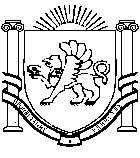 МУНИЦИПАЛЬНОЕ БЮДЖЕТНОЕ ДОШКОЛЬНОЕ ОБРАЗОВАТЕЛЬНОЕ УЧРЕЖДЕНИЕ "ДЕТСКИЙ САД №3 "СОЛНЫШКО ″ ПГТ ЛЕНИНО″ ЛЕНИНСКОГО РАЙОНА РЕСПУБЛИКИ КРЫМРАБОЧАЯ ПРОГРАММАСтаршей группы комбинированной направленностиразработана на основе ОП ФОП ДОсрок реализации программы (учебный год) – с 01.09.23 г. по 31.05.24 г.                                                                           Разработчик программы                                                                    Воспитатель: Матвиенко Н.С.                                                                    Педагогический стаж: 9 лет2023 г.Содержание Программы1.Целевой раздел.Пояснительная записка- Рабочая программа разработана в соответствии с основными нормативно-правовыми документами по дошкольному воспитанию:- Федеральный закон от 29.12.2012  № 273-ФЗ  «Об образовании в Российской Федерации»;- Федеральный государственный образовательный стандарт дошкольного образования (Утвержден приказом Министерства образования и науки Российской Федерации от 17 октября 2013 г. N 1155);-«Порядок организации и осуществления образовательной деятельности по основным общеобразовательным программа – образовательным программа дошкольного образования» (приказ Министерства образования и науки РФ от 30 августа 2013 года №1014 г. Москва); - Санитарно-эпидемиологические требования к устройству, содержанию и организации режима работы  дошкольных образовательных организаций» (Утверждены постановлением Главного государственного санитарного врачаРоссийской  от 15 мая 2013 года №26  «Об утверждении САНПИН» 2.4.3049-13)-- Постановление Главного государственного санитарного врача Российской Федерации от 28.09.2020 г. N28 "Об утверждении СП 2.4.3648 -20 "Санитарно - эпидемиологические требования к организациям воспитания и обучения, отдыха и оздоровления детей и молодёжи".-ОП ФОП ДО МБДОУ №3 пгт Ленино.Рабочая программа представлена с использованием следующих направлений развития и образовательных областей: • физическое развитие;• социально - коммуникативное развитие;• познавательное  развитие; • речевое развитие;• художественно-эстетическое развитие.1.2. Цель и задачи рабочей программыЦелью программы является разностороннее развитие ребѐнка в период дошкольного детства с учѐтом возрастных и индивидуальных особенностей на основе духовно-нравственных ценностей российского народа, исторических и национально-культурных традиций. К традиционным российским духовно-нравственным ценностям относятся, прежде всего, жизнь, достоинство, права и свободы человека, патриотизм, гражданственность, служение Отечеству и ответственность за его судьбу, высокие нравственные идеалы, крепкая семья, созидательный труд, приоритет духовного над материальным, гуманизм, милосердие, справедливость, коллективизм, взаимопомощь и взаимоуважение, историческая память и преемственность поколений, единство народов России. В соответствии с п.п. 1.5, 1.6 ФГОС и п.14.1, 14.2. ОП ФОП ДО целями являются:  повышение социального статуса дошкольного образования;  обеспечение государством равенства возможностей для каждого ребѐнка в получении качественного дошкольного образования;  обеспечение государственных гарантий уровня и качества дошкольного образования на основе единства обязательных требований к условиям реализации образовательных программ дошкольного образования, их структуре и результатам их освоения;  сохранение единства образовательного пространства Российской Федерации относительно уровня дошкольного образования.  Для достижения данных целей планируем решение следующих задач: охраны и укрепления физического и психического здоровья детей, в том числе их эмоционального благополучия;  обеспечения равных возможностей для полноценного развития каждого ребѐнка в период дошкольного детства независимо от места жительства, пола, нации, языка, социального статуса, психофизиологических и других особенностей (в том числе ограниченных возможностей здоровья);  обеспечения преемственности целей, задач и содержания образования, реализуемых в рамках образовательных программ различных уровней (далее - преемственность образовательных программ дошкольного и начального общего образования);  создания благоприятных условий развития детей в соответствии с их возрастными и индивидуальными особенностями и склонностями, развития способностей и творческого потенциала каждого ребѐнка как субъекта отношений с самим собой, другими детьми, взрослыми и миром;  объединения обучения и воспитания в целостный образовательный процесс на основе духовно-нравственных и социокультурных ценностей и принятых в обществе правил и норм поведения в интересах человека, семьи, общества; формирования общей культуры личности детей, в том числе ценностей здорового образа жизни, развития их социальных, нравственных качеств и основ патриотизма, эстетических, интеллектуальных, физических качеств, инициативности, самостоятельности и ответственности ребѐнка, формирования предпосылок учебной деятельности;  обеспечения вариативности и разнообразия содержания Программ и организационных форм дошкольного образования, возможности формирования Программ различной направленности с учѐтом образовательных потребностей, способностей и состояния здоровья детей; формирования 	социокультурной 	среды, 	соответствующей 	возрастным, индивидуальным, психологическим и физиологическим особенностям детей;  обеспечения психолого-педагогической поддержки семьи и повышения компетентности родителей (законных представителей) в вопросах развития и образования, охраны и укрепления здоровья детей, обеспечения их безопасности;  приобщение детей (в соответствии с возрастными особенностями) к базовым ценностям российского народа - жизнь, достоинство, права и свободы человека, патриотизм, гражданственность, высокие нравственные идеалы, крепкая семья, созидательный труд, приоритет духовного над материальным, гуманизм, милосердие, справедливость, коллективизм, взаимопомощь и взаимоуважение, историческая память и преемственность поколений, единство народов России; создание условий для формирования ценностного отношения к окружающему миру, становления опыта действий и поступков на основе осмысления ценностей;  достижение детьми на этапе завершения ДО уровня развития, необходимого и достаточного для успешного освоения ими образовательных программ начального общего образования. 1.3.Принципы и подходы к формированию Программы В соответствии с п. 1.4. ФГОС и п.14.3 ФОП ДОпринципами формирования Программы являются: полноценное проживание ребѐнком всех этапов детства (младенческого, раннего и дошкольного возрастов), обогащение (амплификация) детского развития; построение образовательной деятельности на основе индивидуальных особенностей каждого ребѐнка, при котором сам ребѐнок становится активным в выборе содержания своего образования, становится субъектом образования; содействие и сотрудничество детей и родителей (законных представителей), совершеннолетних членов семьи, принимающих участие в воспитании детей младенческого, раннего и дошкольного возрастов, а также педагогических работников3 (далее вместе - взрослые); признание ребѐнка полноценным участником (субъектом) образовательных отношений; поддержка инициативы детей в различных видах деятельности; сотрудничество ДОО с семьей; приобщение детей к социокультурным нормам, традициям семьи, общества и государства; формирование познавательных интересов и познавательных  действий ребѐнка в различных видах деятельности; возрастная адекватность дошкольного образования (соответствие условий, требований, методов возрасту и особенностям развития); 10) учѐт этнокультурной ситуации развития детей. 1.4. Характеристика возрастных особенностей воспитанников   старшей группыДети шестого года жизни уже могут распределять роли до начала игры и строить свое поведение, придерживаясь роли. Игровое взаимодействие сопровождается речью, соответствующей и по содержанию, и интонационно взятой роли. Речь, сопровождающая реальные отношения детей, отличается от ролевой речи. Дети начинают осваивать социальные отношения и понимать подчиненность позиций в различных видах деятельности взрослых, одни роли становятся для них более привлекательными, чем другие. При распределении ролей могут возникать конфликты, связанные с субординацией ролевого поведения. Наблюдается организация игрового пространства, в котором выделяются смысловой «центр» и «периферия». (В игре «Больница» таким центром оказывается кабинет врача, в игре «Парикмахерская» — зал стрижки, а зал ожидания выступает в качестве периферии игрового пространства.) Действия детей в играх становятся разнообразными.Развивается изобразительная деятельность детей. Это возраст наиболее активного рисования. В течение года дети способны создать до двух тысяч рисунков. Рисунки могут быть самыми разными по содержанию: это и жизненные впечатления детей, и воображаемые ситуации, и иллюстрации к фильмам и книгам. Обычно рисунки представляют собой схематичные изображения различных объектов, но могут отличаться оригинальностью композиционного решения, передавать статичные и динамичные отношения. Рисунки приобретают сюжетный характер; достаточно часто встречаются многократно повторяющиеся сюжеты с небольшими или, напротив, существенными изменениями. Изображение человека становится более детализированным и пропорциональным. По рисунку можно судить о половой принадлежности и эмоциональном состоянии изображенного человека. Конструирование характеризуется умением анализировать условия, в которых протекает эта деятельность. Дети используют и называют различные детали деревянного конструктора. Могут заменить детали постройки в зависимости от имеющегося материала. Овладевают обобщенным способом обследования образца. Дети способны выделять основные части предполагаемой постройки. Конструктивная деятельность может осуществляться на основе схемы, по замыслу и по условиям. Появляется конструирование в ходе совместной деятельности. Дети могут конструировать из бумаги, складывая ее в несколько раз (два, четыре, шесть сгибаний); из природного материала. Они осваиваютдва способа конструирования: 1) от природного материала к художественному образу (ребенок «достраивает» природный материал до целостного образа, дополняя его различными деталями); 2) от художественного образа к природному материалу (ребенок подбирает необходимый материал, для того чтобы воплотить образ).Продолжает совершенствоваться восприятие цвета, формы и величины, строения предметов; систематизируются представления детей. Они называют не только основные цвета и их оттенки, но и промежуточные цветовые оттенки; форму прямоугольников, овалов, треугольников. Воспринимают величину объектов, легко выстраивают в ряд — по возрастанию или убыванию — до 10 различных предметов.Однако дети могут испытывать трудности при анализе пространственного положения объектов, если сталкиваются с несоответствием формы и их пространственного расположения. Это свидетельствует о том, что в различных ситуациях восприятие представляет для дошкольников известные сложности, особенно если они должны одновременно учитывать несколько различных и при этом противоположных признаков.В старшем дошкольном возрасте продолжает развиваться образное мышление. Дети способны не только решить задачу в наглядном плане, но и совершить преобразования объекта, указать, в какой последовательности объекты вступят во взаимодействие и т. д. Однако подобные решения окажутся правильными только в том случае, если дети будут применять адекватные мыслительные средства. Среди них можно выделить схематизированные представления, которые возникают в процессе наглядного моделирования; комплексные представления, отражающие представления детей о системе признаков, которыми могут обладать объекты, а также представления, отражающие стадии преобразования различных объектов и явлений (представления о цикличности изменений): представления о смене времен года, дня и ночи, об увеличении и уменьшении объектов в результате различных воздействий, представления о развитии и т. д. Кроме того, продолжают совершенствоваться обобщения, что является основой словесно-логического мышления. В дошкольном возрасте у детей еще отсутствуют представления о классах объектов. Дети группируют объекты по признакам, которые могут изменяться, однако начинают формироваться операции логического сложения и умножения классов. Так, например, старшие дошкольники при группировке объектов могут учитывать два признака: цвет и форму (материал) и т. д. Как показали исследования отечественных психологов, дети старшего дошкольного возраста способны рассуждать и давать адекватные причинные объяснения, если анализируемые отношения не выходят за пределы их наглядного опыта.Развитие воображения в этом возрасте позволяет детям сочинять достаточно оригинальные и последовательно разворачивающиеся истории. Воображение будет активно развиваться лишь при условии проведения специальной работы по его активизации.Продолжают развиваться устойчивость, распределение, переключаемость внимания. Наблюдается переход от непроизвольного к произвольному вниманию.Продолжает совершенствоваться речь, в том числе ее звуковая сторона. Дети могут правильно воспроизводить шипящие, свистящие и сонорные звуки. Развиваются фонематический слух, интонационная выразительность речи при чтении стихов в сюжетно-ролевой игре и в повседневной жизни.Совершенствуется грамматический строй речи. Дети используют практически все части речи, активно занимаются словотворчеством. Богаче становится лексика: активно используются синонимы и антонимы. Развивается связная речь. Дети могут пересказывать, рассказывать по картинке, передавая не только главное, но и детали. Достижения этого возраста характеризуются распределением ролей в игровой деятельности; структурированием игрового пространства; дальнейшим развитием изобразительной деятельности, отличающейся высокой продуктивностью; применением в конструировании обобщенного способа обследования образца; усвоением обобщенных способов изображения предметов одинаковой формы. Восприятие в этом возрасте характеризуется анализом сложных форм объектов; развитие мышления сопровождается освоением мыслительных средств (схематизированные представления, комплексные представления, представления о цикличности изменений); развиваются умение обобщать, причинное мышление, воображение, произвольное внимание, речь, образ Я.1.5. Целевые ориентиры, планируемые результатыосвоения Программы в старшем дошкольном возрасте:Планируемые результаты освоения ОП в каждой возрастной группе, конкретизирующие требования ФГОС ДО к целевым ориентирам по п. 15 ФОП ДО. Результаты освоения Программы представлены в виде целевых ориентиров дошкольного образования и представляют собой возрастные характеристики возможных достижений ребенка к завершению дошкольного образования.  Степень выраженности возрастных характеристик возможных достижений может различаться у детей одного возраста по причине высокой индивидуализации их психического развития и разных стартовых условий освоения образовательной программы. Обозначенные различия не должны быть констатированы как трудности ребенка в освоении основной образовательной программы МБДОУ и не подразумевают его включения в соответствующую целевую группу.  Планируемые результаты освоения Программы конкретизируют требования Стандарта к целевым ориентирам в обязательной части и части, формируемой участниками образовательных отношений, с учетом возрастных возможностей и индивидуальных различий (индивидуальных траекторий развития) детей.Планируемые результаты в дошкольном возрасте - ребѐнок демонстрирует ярко выраженную потребность в двигательной активности, проявляет интерес к новым и знакомым физическим упражнениям, пешим прогулкам, показывает избирательность и инициативу при выполнении упражнений, имеет представления о некоторых видах спорта, туризме, как форме активного отдыха;- ребѐнок проявляет осознанность во время занятий физической культурой, демонстрирует выносливость, быстроту, силу, гибкость, ловкость, координацию, выполняет упражнения в заданном ритме и темпе, способен проявить творчество при составлении несложных комбинаций из знакомых упражнений;   - ребѐнок проявляет доступный возрасту самоконтроль, способен привлечь внимание других детей и организовать знакомую подвижную игру;           - ребѐнок проявляет духовно-нравственные качества и основы патриотизма в процессе ознакомления с видами спорта и достижениями российских спортсменов;   - ребѐнок владеет основными способами укрепления здоровья (закаливание,  утренняя гимнастика, соблюдение личной гигиены, безопасное поведение и другие); мотивирован на сбережение и укрепление собственного здоровья и здоровья окружающих;   - ребѐнок настроен положительно по отношению к окружающим, охотно вступает в общение со взрослыми и сверстниками, проявляет сдержанность по отношению к незнакомым людям, при общении со взрослыми и сверстниками ориентируется на общепринятые нормы и правила культуры поведения, проявляет в поведении уважение и привязанность к родителям (законным представителям), демонстрирует уважение к педагогам, интересуется жизнью семьи и ДОО;   - ребѐнок способен различать разные эмоциональные состояния взрослых и сверстников, учитывает их в своем поведении, откликается на просьбу помочь, в оценке поступков опирается на нравственные представления;   - ребѐнок проявляет активность в стремлении к познанию разных видов труда и профессий, бережно относится к предметному миру как результату труда взрослых, стремится участвовать в труде взрослых, самостоятелен, инициативен в самообслуживании, участвует со сверстниками в разных видах повседневного и ручного труда;   - ребѐнок владеет представлениями о безопасном поведении, соблюдает правила безопасного поведения в разных видах деятельности, демонстрирует умения правильно и безопасно пользоваться под присмотром взрослого бытовыми предметами и приборами, безопасного общения с незнакомыми животными, владеет основными правилами безопасного поведения на улице; - ребѐнок регулирует свою активность в деятельности, умеет соблюдать очередность и учитывать права других людей, проявляет инициативу в общении и деятельности, задает вопросы различной направленности, слушает и понимает взрослого, действует по правилу или образцу в разных видах деятельности, способен к произвольным действиям;- ребѐнок проявляет инициативу и самостоятельность в процессе придумывания загадок, сказок, рассказов, владеет первичными приемами аргументации и доказательства, демонстрирует богатый словарный запас, безошибочно пользуется обобщающими словами и понятиями, самостоятельно пересказывает рассказы и сказки, проявляет избирательное отношение к произведениям определенной тематики и жанра; - ребѐнок испытывает познавательный интерес к событиям, находящимся за рамками личного опыта, фантазирует, предлагает пути решения проблем, имеет представления о социальном, предметном и природном мире;  - ребѐнок устанавливает закономерности причинно-следственного характера, приводит логические высказывания; проявляет любознательность; - ребѐнок использует математические знания, способы и средства для познания окружающего мира; способен к произвольным умственным действиям; логическим операциям анализа, сравнения, обобщения, систематизации, классификации и другим, оперируя предметами разными по величине, форме, количеству; владеет счетом, ориентировкой в пространстве и времени; - ребѐнок знает о цифровых средствах познания окружающей действительности, использует некоторые из них, придерживаясь правил безопасного обращения с ними; - ребѐнок проявляет познавательный интерес к населенному пункту, в котором живет, знает некоторые сведения о его достопримечательностях, событиях городской и сельской жизни; знает название своей страны, еѐ государственные символы; - ребѐнок имеет представление о живой природе разных регионов России, может классифицировать объекты по разным признакам; имеет представление об особенностях и потребностях живого организма, изменениях в жизни природы в разные сезоны года, соблюдает правила поведения в природе, ухаживает за растениями и животными, бережно относится к ним; ребѐнок проявляет интерес и (или) с желанием занимается музыкальной, изобразительной, театрализованной деятельностью; различает виды, жанры, формы в музыке, изобразительном и театральном искусстве; проявляет музыкальные и художественно-творческие способности; - ребѐнок принимает активное участие в праздничных программах и их подготовке; взаимодействует со всеми участниками культурно-досуговых мероприятий; - ребѐнок самостоятельно определяет замысел рисунка, аппликации, лепки, постройки, создает образы и композиционные изображения, интегрируя освоенные техники и средства выразительности, использует разнообразные материалы; - ребѐнок согласовывает свои интересы с интересами партнеров в игровой деятельности, умеет предложить и объяснить замысел игры, комбинировать сюжеты на основе разных событий, создавать игровые образы, управлять персонажами в режиссерской игре; - ребѐнок проявляет интерес к игровому экспериментированию, развивающим и познавательным играм, в играх с готовым содержанием и правилами действует в точном соответствии с игровой задачей и правилами. Планируемые результаты на этапе завершения освоения- у ребѐнка сформированы основные психофизические и нравственно-волевые качества;- ребѐнок владеет основными движениями и элементами спортивных игр, может контролировать свои движение и управлять ими; - ребѐнок соблюдает элементарные правила здорового образа жизни и личной гигиены; - ребѐнок результативно выполняет физические упражнения (общеразвивающие, основные движения, спортивные), участвует в туристских пеших прогулках, осваивает простейшие туристские навыки, ориентируется на местности; - ребѐнок проявляет элементы творчества в двигательной деятельности; - ребѐнок проявляет нравственно-волевые качества, самоконтроль и может осуществлять анализ своей двигательной деятельности;             - ребѐнок проявляет духовно-нравственные качества и основы патриотизма в ходе занятий физической культурой и ознакомлением с достижениями российского спорта; - ребѐнок имеет начальные представления о правилах безопасного поведения в двигательной деятельности; о том, что такое здоровье, понимает, как поддержать, укрепить и сохранить его; - ребѐнок владеет навыками личной гигиены, может заботливо относиться к своему здоровью и здоровью окружающих, стремится оказать помощь и поддержку другим людям;           - ребѐнок соблюдает элементарные социальные нормы и правила поведения в различныхвидах деятельности, взаимоотношениях со взрослыми и сверстниками;           - ребѐнок владеет средствами общения и способами взаимодействия со взрослыми и сверстниками; способен понимать и учитывать интересы и чувства других; договариваться и дружить со сверстниками; старается разрешать возникающие конфликты конструктивными способами; - ребѐнок способен понимать свои переживания и причины их возникновения, регулировать свое поведение и осуществлять выбор социально одобряемых действий в конкретных ситуациях, обосновывать свои ценностные ориентации; - ребѐнок стремится сохранять позитивную самооценку; - ребѐнок проявляет положительное отношение к миру, разным видам труда, другим людям и самому себе; у ребѐнка выражено стремление заниматься социально значимой деятельностью; - ребѐнок способен откликаться на эмоции близких людей, проявлять эмпатию (сочувствие, сопереживание, содействие); - ребѐнок способен к осуществлению социальной навигации как ориентации в социуме и соблюдению правил безопасности в реальном и цифровом взаимодействии; - ребѐнок способен решать адекватные возрасту интеллектуальные, творческие и личностные задачи; применять накопленный опыт для осуществления различных видов детской деятельности, принимать собственные решения и проявлять инициативу; - ребѐнок владеет речью как средством коммуникации, ведет диалог со взрослыми и сверстниками, использует формулы речевого этикета в соответствии с ситуацией общения, владеет коммуникативно-речевыми умениями; - ребѐнок знает и осмысленно воспринимает литературные произведения различных жанров, имеет предпочтения в жанрах литературы, проявляет интерес к книгам познавательного характера, определяет характеры персонажей, мотивы их поведения, оценивает поступки литературных героев;- ребѐнок обладает начальными знаниями о природном и социальном мире, в котором он живет: элементарными представлениями из области естествознания, математики, истории, искусства и спорта, информатики и инженерии и тому подобное; о себе, собственной принадлежности и принадлежности других людей к определенному полу; составе семьи, родственных отношениях и взаимосвязях, семейных традициях; об обществе, его национальнокультурныхценностях;государстве и принадлежности к нему; - ребѐнок проявляет любознательность, активно задает вопросы взрослым и сверстникам; интересуется субъективно новым и неизвестным в окружающем мире; способен самостоятельно придумывать объяснения явлениям природы и поступкам людей; склонен наблюдать, экспериментировать; строить смысловую картину окружающей реальности, использует основные культурные способы деятельности; - ребѐнок имеет представление о жизни людей в России, имеет некоторые представления о важных исторических событиях Отечества; имеет представление о многообразии стран и народов мира; - ребѐнок способен применять в жизненных и игровых ситуациях знания о количестве, форме, величине предметов, пространстве и времени, умения считать, измерять, сравнивать, вычислять и тому подобное; - ребѐнок имеет разнообразные познавательные умения: определяет противоречия, формулирует задачу исследования, использует разные способы и  средства проверки предположений: сравнение с эталонами, классификацию, систематизацию, некоторые цифровые средства и другое; - ребѐнок имеет представление о некоторых наиболее ярких представителях живой природы России и планеты, их отличительных признаках, среде обитания, потребностях живой природы, росте и развитии живых существ; свойствах неживой природы, сезонных изменениях в природе, наблюдает за погодой, живыми объектами, имеет сформированный познавательный интерес к природе, осознанно соблюдает правила поведения в природе, знает способы охраны природы, демонстрирует заботливое отношение к ней; - ребѐнок способен воспринимать и понимать произведения различных видов искусства, имеет предпочтения в области музыкальной, изобразительной, театрализованной деятельности;- ребѐнок выражает интерес к культурным традициям народа в процессе знакомства сразличными видами и жанрами искусства; обладает начальными знаниями об искусстве; - ребѐнок владеет умениями, навыками и средствами художественной выразительности в различных видах деятельности и искусства; использует различные технические приемы в свободной художественной деятельности; - ребѐнок участвует в создании индивидуальных и коллективных творческих работ, тематических композиций к праздничным утренникам и развлечениям, художественных проектах; ребѐнок самостоятельно выбирает технику и выразительные средства для наиболее точной передачи образа и своего замысла, способен создавать сложные объекты и композиции, преобразовывать и использовать с учѐтом игровой ситуации; - ребѐнок владеет разными формами и видами игры, различает условную и реальную ситуации, предлагает и объясняет замысел игры, комбинирует сюжеты на основе реальных, вымышленных событий, выполняет несколько ролей в одной игре, подбирает разные средства для создания игровых образов, согласовывает свои интересы с интересами партнеров по игре, управляет персонажами в режиссерской игре; - ребѐнок проявляет интерес к игровому экспериментированию с предметами, кразвивающим и познавательным играм, в играх с готовым содержанием и правилами может объяснить содержание и правила игры другим детям, в совместной игре следит за точным выполнением правил всеми участниками; - ребѐнок способен планировать свои действия, направленные на достижение конкретной цели; демонстрирует сформированные предпосылки к учебной деятельности и элементы готовности к школьному обучению. 1.6. Социальный паспортСтаршая  группа комбинированной направленностиМБДОУ №3 пгтЛенино(23 ребенок)2023-2024 уч. г.Характеристика семей группы по количеству детейНациональность состав группыII. Содержательный раздел Программы2.1.Учебный план средней  группы на 2023-2024уч.годУчебный план Структура учебного года (2023 – 2024 гг).2023 год.01.09. – 30.09. – адаптационный период (акклиматизация к режиму нового учебного года);02.10. – 27.10. – мониторинг;30.10. – 06.11. – осенние каникулы;25. 12. – 31.12. – неделя сюжетно-ролевых игр, новогодние утренники.2024 год.01.01. – 09.01. – зимние каникулы;26.02. – 03.03. – весенние каникулы 10.05. – 31.05. – мониторинг;01.06. – 31.08. – летний оздоровительный  период.Пасха  – 05.05.2024Наврез – 21.03.2024 г.Масленица с 11.03. по 17.03.2024 гДень Святой Троицы - 23.06.2024 г.Каникулы – это время, когда воспитатели и специалисты вместе с детьми проводят праздники, соревнования, посещают поселковые мероприятия, большую часть времени проводят в играх.Адаптационный период – это период привыкания детей к среде ДОУ, акклиматизация к режиму нового учебного года.Мониторинг – это период, во время которого педагоги выявляют уровень развития детей и определяют индивидуальный маршрут развития воспитанника.  2.2.Расписание непосредственной образовательной деятельностиПонедельник1. Окружающий мир2. Музыка 9.253. Конструирование/ работа с психологом (10.00)5. Физкультура на улицеВторник1. ФМЭП (формирование элементарных  математических представлений)2. Рисование3. Развитие речи4.  Физкультурный комплекс на улицеСреда1.  Подготовка к обучению грамоте2.  Физкультура в зале 9.403. АппликацияЧетверг1. Родная природа2. Рисование3. Основы толерантности и краеведения (0,5)4.  Физкультурный комплекс на улице				Пятница 1. Художественная литература2. Лепка 3. Музыка 10.004. Физкультурный комплекс на улице2.3. Задачи образовательных областей:2.3.1.Образовательная область «Социально-коммуникативное развитие»   «Социально-коммуникативное развитие направлено на усвоение норм и ценностей, принятых в обществе, включая моральные и нравственные ценности; развитие общения и взаимодействия ребенка со взрослыми и сверстниками; становление самостоятельности, целенаправленности и саморегуляции собственных действий; развитие социального и эмоционального интеллекта, эмоциональной отзывчивости, сопереживания, формирование готовности к совместной деятельности со сверстниками, формирование уважительного отношения и чувства принадлежности к своей семье и к сообществу детей и взрослых в Организации; формирование позитивных установок к различным видам труда и творчества; формирование основ безопасного поведения в быту, социуме, природе».Основные цели и задачи     Социализация, развитие общения, нравственное воспитание. Усвоение норм и ценностей, принятых в обществе, воспитание моральных и нравственных качеств ребенка, формирование умения правильно оценивать свои поступки и поступки сверстников. Развитие общения и взаимодействия ребенка с взрослыми и сверстниками, развитие социального и эмоционального интеллекта, эмоциональной отзывчивости, сопереживания, уважительного и доброжелательного отношения к окружающим. Формирование готовности детей к совместной деятельности, развитие умения договариваться, самостоятельно разрешать конфликты со сверстниками.Социализация, развитие общения, нравственное воспитаниеВоспитывать дружеские взаимоотношения между детьми; привычку сообща играть, трудиться, заниматься; стремление радовать старших хорошими поступками; умение самостоятельно находить общие интересные занятия.Воспитывать уважительное отношение к окружающим.Формировать умение  заботиться о младших, помогать им, защищать тех, кто слабее. Формировать такие качества, как сочувствие, отзывчивость.Воспитывать скромность, умение проявлять заботу об окружающих, с благодарностью относиться к помощи и знакам внимания.Формировать умение оценивать свои поступки и поступки сверстников. Развивать стремление детей выражать свое отношение к окружающему, самостоятельно находить для этого различные речевые средства.Расширять представления о правилах поведения в общественных местах; об обязанностях в группе детского сада, дома.Обогащать словарь детей вежливыми словами (здравствуйте, до свидания, пожалуйста, извините, спасибо и т. д.). Побуждать к использованию в речи фольклора (пословицы, поговорки, потешки и др.). Показать значение родного языка в формировании основ нравственности.Ребенок в семье и сообществеОбраз Я. Расширять представления ребенка об изменении позиции в связи с взрослением (ответственность за младших, уважение и помощь старшим, в том числе пожилым людям и т. д.). Через символические и образные средства углублять представления ребенка о себе в прошлом, настоящем и будущем.Расширять традиционные гендерные представления. Воспитывать уважительное отношение к сверстникам своего и противоположного пола.Семья. Углублять представления ребенка о семье и ее истории. Учить создавать простейшее генеологическое древо с опорой на историю семьи.Углублять представления о том, где работают родители, как важен для общества их труд. Поощрять посильное участие детей в подготовке различных семейных праздников. Приучать к выполнению постоянных обязанностей по дому.Детский сад. Продолжать формировать интерес к ближайшей окружающей среде: к детскому саду, дому, где живут дети, участку детского сада и др. Обращать внимание на своеобразие оформления разных помещений.Развивать умение замечать изменения в оформлении помещений, учить объяснять причины таких изменений; высказывать свое мнение по поводу замеченных перемен, вносить свои предложения о возможных вариантах оформления. Подводить детей к оценке окружающей среды.Вызывать стремление поддерживать чистоту и порядок в группе, украшать ее произведениями искусства, рисунками. Привлекать к оформлению групповой комнаты, зала к праздникам. Побуждать использовать созданные детьми изделия, рисунки, аппликации (птички, бабочки, снежинки, веточки с листьями и т. п.).Расширять представления ребенка о себе как о члене коллектива, формировать активную жизненную позицию через участие в совместной проектной деятельности, взаимодействие с детьми других возрастных групп, посильное участие в жизни дошкольного учреждения. Приобщать к мероприятиям, которые проводятся в детском саду, в том числе и совместно с родителями (спектакли, спортивные праздники и развлечения, подготовка выставок детских работ).Самообслуживание, самостоятельность, трудовое воспитаниеКультурно-гигиенические навыки. Формировать у детей привычку следить за чистотой тела, опрятностью одежды, прически; самостоятельно чистить зубы, умываться, по мере необходимости мыть руки.следить за чистотой ногтей; при кашле и чихании закрывать рот и нос платком.Закреплять умение замечать и самостоятельно устранять непорядок в своем внешнем виде.Совершенствовать культуру еды: умение правильно пользоваться столовыми приборами (вилкой, ножом); есть аккуратно, бесшумно, сохраняя правильную осанку за столом; обращаться с просьбой, благодарить.Самообслуживание. Закреплять умение быстро, аккуратно одеваться и раздеваться, соблюдать порядок в своем шкафу (раскладывать одежду в определенные места), опрятно заправлять постель.Воспитывать умение самостоятельно и своевременно готовить материалы и пособия к занятию, учить самостоятельно раскладывать подготовленные воспитателем материалы для занятий, убирать их, мыть кисточки, розетки для красок, палитру, протирать столы.Общественно-полезный труд. Воспитывать у детей положительное отношение к труду, желание выполнять посильные трудовые поручения. Разъяснять детям значимость их труда.Воспитывать желание участвовать в совместной трудовой деятельности. Формировать необходимые умения и навыки в разных видах труда. Воспитывать самостоятельность и ответственность, умение доводить начатое дело до конца. Развивать творчество и инициативу при выполнении различных видов труда.Знакомить детей с наиболее экономными приемами работы. Воспитывать культуру трудовой деятельности, бережное отношение к материалам и инструментам.Формировать умение оценивать результат своей работы (с помощью взрослого).Воспитывать дружеские взаимоотношения между детьми; привычку играть, трудиться, заниматься сообща. Развивать желание помогать друг другу.Формировать у детей предпосылки (элементы) учебной деятельности. Продолжать развивать внимание, умение понимать поставленную задачу (что нужно делать), способы ее достижения (как делать); воспитывать усидчивость; учить проявлять настойчивость, целеустремленность в достижении конечного результата.Продолжать учить детей помогать взрослым,  поддерживать порядок в группе: протирать игрушки, строительный материал и т. п.Формировать умение наводить порядок на участке детского сада (подметать и очищать дорожки от мусора, зимой — от снега, поливать песок в песочнице и пр.).Приучать добросовестно выполнять обязанности дежурных по столовой: сервировать стол, приводить его в порядок после еды.Труд в природе. Поощрять желание выполнять различные поручения, связанные с уходом за животными и растениями в уголке природы; обязанности дежурного в уголке природы (поливать комнатные растения, рыхлить почву и т. д.).Привлекать детей к помощи взрослым и посильному труду в природе: осенью — к уборке овощей на огороде, сбору семян, пересаживанию цветущих растений из грунта в уголок природы; зимой — к сгребанию снега к стволам деревьев и кустарникам, выращиванию зеленого корма для птиц и животных (обитателей уголка природы), посадке корнеплодов, к созданию фигур и построек из снега; весной — к посеву семян овощей, цветов, высадке рассады; летом — к рыхлению почвы, поливке грядок и клумб.Уважение к труду взрослых. Расширять представления детей о труде взрослых, результатах труда, его общественной значимости. Формировать бережное отношение к тому, что сделано руками человека. Прививать детям чувство благодарности к людям за их труд.Формирование основ безопасности.Безопасное поведение в природе. Формировать основы экологической культуры и безопасного поведения в природе.Формировать понятия о том, что в природе все взаимосвязано, что человек не должен нарушать эту взаимосвязь, чтобы не навредить животному и растительному миру.Знакомить с явлениями неживой природы (гроза, гром, молния, радуга), с правилами поведения при грозе.Знакомить детей с правилами оказания первой помощи при ушибах и укусах насекомых.Безопасность на дорогах. Уточнять знания детей об элементах дороги (проезжая часть, пешеходный переход, тротуар), о движении транспорта, о работе светофора.Знакомить с названиями ближайших к детскому саду улиц и улиц, на которых живут дети.Знакомить с правилами дорожного движения, правилами передвижения пешеходов и велосипедистов.Продолжать знакомить с дорожными знаками:«Дети», «Остановка трамвая», «Остановка автобуса», «Пешеходный переход», «Пункт первой медицинской помощи», «Пункт питания», «Место стоянки», «Въезд запрещен», «Дорожные работы», «Велосипедная дорожка».Безопасность собственной жизнедеятельности. Закреплять основы безопасности жизнедеятельности человека.Продолжать знакомить с правилами безопасного поведения во время игр в разное время года (купание в водоемах, катание на велосипеде, на санках, коньках, лыжах и др.).Расширять знания об источниках опасности в быту (электроприборы, газовая плита, утюг и др.). Закреплять навыки безопасного пользования бытовыми предметами.Уточнять знания детей о работе пожарных, о причинах пожаров, об элементарных правилах поведения во время пожара. Знакомить с работой службы спасения — МЧС. Закреплять знания о том, что в случае необходимости взрослые звонят по телефонам «01», «02», «03».Формировать умение обращаться за помощью к взрослым,  называть свое имя, фамилию, возраст, домашний адрес, телефон.2.3.2.Образовательная область «Познавательное развитие»Основные цели и задачи:«Познавательное развитие предполагает развитие интересов детей, любознательности и познавательной мотивации; формирование познавательных действий, становление сознания; развитие воображения и творческой активности; формирование первичных представлений о себе, других людях, объектах окружающего мира, о свойствах и отношениях объектов окружающего мира (форме, цвете, размере, материале, звучании, ритме, темпе, количестве, числе, части и целом, пространстве и времени, движении и покое, причинах и следствиях и др.), о малой родине и Отечестве, представлений о социокультурных ценностях нашего народа, об отечественных традициях и праздниках, о планете Земля какобщемдоме людей, об особенностях ее природы, многообразии стран и народов мира»Основные цели и задачиФормирование элементарных математических представлений. Формирование элементарных математических представлений, первичных представлений об основных свойствах и отношениях объектов окружающего мира: форме, цвете, размере, количестве, числе, части и целом, пространстве и времени.Развитие познавательно-исследовательской деятельности. Развитие познавательных интересов детей, расширение опыта ориентировки в окружающем, сенсорное развитие, развитие любознательности и познавательной мотивации; формирование познавательных действий, становление сознания; развитие воображения и творческой активности; формирование первичных представлений об объектах окружающего мира, о свойствах и отношениях объектов окружающего мира (форме, цвете, размере, материале, звучании, ритме, темпе, причинах и следствиях и др.).Развитие восприятия, внимания, памяти, наблюдательности, способности анализировать, сравнивать, выделять характерные, существенные признаки предметов и явлений окружающего мира; умения устанавливать простейшие связи между предметами и явлениями, делать простейшие обобщения.Ознакомление с предметным окружением. Ознакомление с предметным миром (название, функция, назначение, свойства и качества предмета); восприятие предмета как творения человеческой мысли и результата труда.Формирование первичных представлений о многообразии предметного окружения; о том, что человек создает предметное окружение, изменяет и совершенствует его для себя и других людей, делая жизнь более удобной и комфортной. Развитие умения устанавливать причинно-следственные связи между миром предметов и природным миром.Ознакомление с социальным миром. Ознакомление с окружающим социальным миром, расширение кругозора детей, формирование целостной картины мира. Формирование первичных представлений о малой родине и Отечестве, представлений о социокультурных ценностях нашего народа, об отечественных традициях и праздниках. Формирование гражданской принадлежности; воспитание любви к Родине, гордости за ее достижения, патриотических чувств. Формирование элементарных представлений о планете Земля как общем доме людей, о многообразии стран и народов мира.Ознакомление с миром природы. Ознакомление с природой и природными явлениями. Развитие умения устанавливать причинно-следственные связи между природными явлениями. Формирование первичных представлений о природном многообразии планеты Земля. Формирование элементарных экологических представлений. Формирование понимания того, что человек — часть природы, что он должен беречь, охранять и защищать ее, что в природе все взаимосвязано, что жизнь человека на Земле во многом зависит от окружающей среды. Воспитание умения правильно вести себя в природе. Воспитание любви к природе, желания беречь ее.Формирование элементарных математических представленийКоличество и счет.Формировать умение создавать множества (группы предметов) из разных по качеству элементов (предметов разного цвета, размера, формы, назначения; звуков, движений); разбивать множества на части и воссоединять их; устанавливать отношения между целым множеством и каждой его частью, понимать, что множество больше части, а часть меньше целого множества; сравнивать разные части множества на основе счета и соотнесения элементов (предметов) один к одному; определять большую (меньшую) часть множества или их равенство.Формировать умение считать до 10; последовательно знакомить с образованием каждого числа в пределах от 5 до 10 (на наглядной основе).Сравнивать рядом стоящие числа в пределах 10 на основе сравнения конкретных множеств; получать равенство из неравенства (неравенство из равенства), добавляя к меньшему количеству один предмет или убирая из большего количества один предмет («7 меньше 8, если к 7 добавить один предмет, будет 8, поровну», «8 больше 7; если из 8 предметов убрать один, то станет по 7, поровну»).Формировать умение понимать отношения рядом стоящих чисел (5 < 6 на 1, 6 > 5 на 1).Отсчитывать предметы из большого количества по образцу и заданному числу (в пределах 10).Совершенствовать умение считать в прямом и обратном порядке (в пределах 10). Считать предметы на ощупь, считать и воспроизводить количество звуков, движений по образцу и заданному числу (в пределах 10).Познакомить с цифрами от 0 до 9.Познакомить с порядковым счетом в пределах 10, формировать умение различать вопросы «Сколько?», «Который?» («Какой?») и правильно отвечать на них.Продолжать формировать представление о равенстве: определять равное количество в группах, состоящих из разных предметов; правильно обобщать числовые значения на основе счета и сравнения групп (здесь 5 петушков, 5 матрешек, 5 машин — всех игрушек поровну — по 5).Упражнять детей в понимании того, что число не зависит от величины предметов, расстояния между предметами, формы, их расположения, а также направления счета (справа налево, слева направо, с любого предмета).Познакомить с количественным составом числа из единиц в пределах 5 на конкретном материале: 5 — это один, еще один, еще один, еще один и еще один.Величина. Формировать умение устанавливать размерные отношения между 5-10 предметами разной длины (высоты, ширины) или толщины: систематизировать предметы, располагая их в возрастающем (убывающем) порядке по величине; отражать в речи порядок расположения предметов и соотношение между ними по размеру: «Розовая лента — самая широкая, фиолетовая — немного уже, красная — еще уже, но она шире желтой, а зеленая уже желтой и всех остальных лент» и т. д.Сравнивать два предмета по величине (длине, ширине, высоте) опосредованно — с помощью третьего (условной меры), равного одному из сравниваемых предметов.Развивать глазомер, умение находить предметы длиннее (короче), выше (ниже), шире (уже), толще (тоньше) образца и равные ему.Формировать понятие о том, что предмет (лист бумаги, лента, круг, квадрат и др.) можно разделить на несколько равных частей (на две, четыре).Формировать умение называть части, полученные от деления, сравнивать целое и части, понимать, что целый предмет больше каждой своей части, а часть меньше целого.Форма. Познакомить детей с овалом на основе сравнения его с кругом и прямоугольником.Дать представление о четырехугольнике: подвести к пониманию того, что квадрат и прямоугольник являются разновидностями четырехугольника.Развивать у детей геометрическую зоркость: умение анализировать и сравнивать предметы по форме, находить в ближайшем окружении предметы одинаковой и разной формы: книги, картина, одеяла, крышки столов — прямоугольные, поднос и блюдо — овальные, тарелки — круглые и т. д.Развивать представления о том, как из одной формы сделать другую.Ориентировка в пространстве. Совершенствовать умение ориентироваться в окружающем пространстве; понимать смысл пространственных отношений (вверху—внизу, впереди (спереди) — сзади (за), слева—справа, между, рядом с, около); двигаться в заданном направлении, меняя его по сигналу, а также в соответствии со знаками — указателями направления движения (вперед, назад, налево, направо и т. п.); определять свое местонахождение среди окружающих людей и предметов: «Я стою между Олей и Таней, за Мишей, позади (сзади) Кати, перед Наташей, около Юры»; обозначать в речи взаимное расположение предметов: «Справа от куклы сидит заяц, а слева от куклы стоит лошадка, сзади — мишка, а впереди — машина».Формировать умение ориентироваться на листе бумаги (справа — слева, вверху — внизу, в середине, в углу).Ориентировка во времени. Дать детям представление о том, что утро, вечер, день и ночь составляют сутки.Формировать умение на конкретных примерах устанавливать последовательность различных событий: что было раньше (сначала), что позже (потом), определять, какой день сегодня, какой был вчера, какой будет завтра.Познавательно-исследовательская деятельность. Закреплять умение использовать обобщенные способы обследования объектов с помощью специально разработанной системы сенсорных эталонов, перцептивных действий.Побуждать устанавливать функциональные связи и отношения между системами объектов и явлений, применяя различные средства познавательных действий. Способствовать самостоятельному использованию действий экспериментального характера для выявления скрытых свойств. Закреплять умение получать информацию о новом объекте в процессе его исследования.Развивать умение детей действовать в соответствии с предлагаемым алгоритмом. Формировать умение определять алгоритм собственной деятельности; с помощью взрослого составлять модели и использовать их в познавательно-исследовательской деятельности.Сенсорное развитие. Развивать восприятие, умение выделять разнообразные свойства и отношения предметов (цвет, форма, величина, расположение в пространстве и т. п.), включая органы чувств: зрение, слух, осязание, обоняние, вкус.Продолжать знакомить с цветами спектра: красный, оранжевый, желтый, зеленый, голубой, синий, фиолетовый (хроматические) и белый, серый и черный (ахроматические).Формировать умение различать цвета по светлоте и насыщенности, правильно называть их. Показать детям особенности расположения цветовых тонов в спектре.Продолжать знакомить с различными геометрическими фигурами, учить использовать в качестве эталонов плоскостные и объемные формы.Формировать умение обследовать предметы разной формы; при обследовании включать движения рук по предмету. Расширять представления о фактуре предметов (гладкий, пушистый, шероховатый и т. п.). Совершенствовать глазомер.Развивать познавательно-исследовательский интерес, показывая занимательные опыты, фокусы, привлекая к простейшим экспериментам.Проектная деятельность. Создавать условия для реализации детьми проектов трех типов: исследовательских, творческих и нормативных.Развивать проектную деятельность исследовательского типа. Организовывать презентации проектов. Формировать у детей представления об авторстве проекта.Создавать условия для реализации проектной деятельности творческого типа. (Творческие проекты в этом возрасте носят индивидуальный характер.)Способствовать развитию проектной деятельности нормативного типа. (Нормативная проектная деятельность — это проектная деятельность, направленная на выработку детьми норм и правил поведения в детском коллективе.)Дидактические игры. Организовывать дидактические игры, объединяя детей в подгруппы по 2-4 человека; формировать умение выполнять правила игры.Развивать в играх память, внимание, воображение, мышление, речь, сенсорные способности детей. Формировать умение сравнивать предметы, подмечать незначительные различия в их признаках (цвет, форма, величина, материал), объединять предметы по общим признакам, составлять из части целое (складные кубики, мозаика, пазлы), определять изменения в расположении предметов (впереди, сзади, направо, налево, под, над, посередине, сбоку).Формировать желание действовать с разнообразными дидактическими играми и игрушками (народными, электронными, компьютерными и др.).Побуждать детей к самостоятельности в игре, вызывая у них эмоционально-положительный отклик на игровое действие.Формировать умение подчиняться правилам в групповых играх. Воспитывать творческую самостоятельность. Формировать такие качества, как дружелюбие, дисциплинированность. Воспитывать культуру честного соперничества в играх-соревнованиях.Ознакомление с предметным окружениемПродолжать обогащать представления детей о мире предметов. Объяснять назначение незнакомых предметов. Формировать представление о предметах, облегчающих труд человека в быту (кофемолка, миксер, мясо¬рубка и др.), создающих комфорт (бра, картины, ковер и т. п.).Объяснять,что прочность и долговечность зависят от свойств и качеств материала, из которого сделан предмет. Развивать умение самостоятельно определять материалы, из которых изготовлены предметы, характеризовать свойства и качества предметов: структуру и температуру поверхности, твердость - мягкость, хрупкость - прочность, блеск, звонкость.Побуждать сравнивать предметы (по назначению, цвету, форме, материалу), классифицировать их (посуда-фарфоровая, стеклянная, керамическая, пластмассовая).Рассказывать о том, что любая вещь создана трудом многих людей («Откуда пришел стол?», «Как получилась книжка?» и т. п.). Предметы имеют прошлое, настоящее и будущее.Ознакомление с социальным миромОбогащать представления детей о профессиях.Расширять представления об учебных заведениях (детский сад, школа, колледж, вуз), сферах человеческой деятельности (наука, искусство, производство, сельское хозяйство).Продолжать знакомить с культурными явлениями (цирк, библиотека, музей и др.), их атрибутами, значением в жизни общества, связанными с ними профессиями, правилами поведения.Продолжать знакомить с деньгами, их функциями (средство для оплаты труда, расчетов при покупках), бюджетом и возможностями семьи.Формировать элементарные представления об истории человечества (Древний мир, Средние века, современное общество) через знакомство с произведениями искусства (живопись, скульптура, мифы и легенды народов мира), реконструкцию образа жизни людей разных времен (одежда, утварь, традиции и др.).Рассказывать детям о профессиях воспитателя, учителя, врача, строителя, работников сельского хозяйства, транспорта, торговли, связи др.; о важности и значимости их труда; о том, что для облегчения труда используется разнообразная техника. Рассказывать о личностных и деловых качествах человека-труженика.Знакомить с трудом людей творческих профессий: художников, писателей, композиторов, мастеров народного декоративно-прикладного искусства; с результатами их труда (картинами, книгами, нотами, предметами декоративного искусства).Прививать чувство благодарности к человеку за его труд.Расширять представления о малой Родине. Рассказывать детям о достопримечательностях, культуре, традициях родного края; о замечательных людях, прославивших свой край.Расширять представления детей о родной стране, о государственных праздниках (8 Марта, День защитника Отечества, День Победы, Новый год и т. д.). Воспитывать любовь к Родине.Формировать представления о том, что Российская Федерация (Россия) — огромная, многонациональная страна. Рассказывать детям о том, что Москва — главный город, столица нашей Родины. Познакомить с флагом и гербом России, мелодией гимна.Расширять представления детей о Российской армии. Воспитывать уважение к защитникам отечества. Рассказывать о трудной, но почетной обязанности защищать Родину, охранять ее спокойствие и безопасность; о том, как в годы войн храбро сражались и защищали нашу страну от врагов прадеды, деды, отцы. Приглашать в детский сад военных, ветеранов из числа близких родственников детей. Рассматривать с детьми картины, репродукции, альбомы с военной тематикой.Ознакомление с миром природыРасширять и уточнять представления детей о природе. Формировать умение наблюдать, развивать любознательность.Закреплять представления о растениях ближайшего окружения: деревьях, кустарниках и травянистых растениях. Познакомить с понятиями «лес», «луг» и «сад».Продолжать знакомить с комнатными растениями.Формировать умение ухаживать за растениями. Рассказать о способах вегетативного размножения растений.Расширять представления о домашних животных, их повадках, зависимости от человека.Формировать умение детей ухаживать за обитателями уголка природы.Расширять представления детей о диких животных: где живут, как добывают пищу и готовятся к зимней спячке (еж зарывается в осенние листья, медведи зимуют в берлоге). Расширять представления о птицах (на примере ласточки, скворца и др.).Дать детям представления о пресмыкающихся (ящерица, черепаха и др.) и насекомых (пчела, комар, муха и др.).Формировать представления о чередовании времен года, частей суток и их некоторых характеристиках.Знакомить детей с многообразием родной природы; с растениями и животными различных климатических зон.Показать, как человек в своей жизни использует воду, песок, глину, камни.Использовать в процессе ознакомления с природой произведения художественной литературы, музыки, народные приметы.Формировать представления о том, что человек — часть природы и что он должен беречь, охранять и защищать ее.Формировать умение укреплять свое здоровье в процессе общения с природой.Формировать умение устанавливать причинно-следственные связи между природными явлениями (сезон — растительность — труд людей).Показать взаимодействие живой и неживой природы.Рассказывать о значении солнца и воздуха в жизни человека, животных и растений.Сезонные наблюденияОсень. Закреплять представления о том, как похолодание и сокращение продолжительности дня изменяют жизнь растений, животных и человека.Знакомить детей с тем, как некоторые животные готовятся к зиме (лягушки, ящерицы, черепахи, ежи, медведи впадают в спячку, зайцы линяют, некоторые птицы (гуси, утки, журавли) улетают в теплые края).Зима. Расширять и обогащать знания детей об особенностях зимней природы (холода, заморозки, снегопады, сильные ветры), особенностях деятельности людей в городе, на селе. Познакомить с таким природным явлением, как туман.Весна. Расширять и обогащать знания детей о весенних изменениях в природе: тает снег, разливаются реки, прилетают птицы, травка и цветы быстрее появляются на солнечной стороне, чем в тени. Наблюдать гнездование птиц (ворон и др.).Лето. Расширять и обогащать представления о влиянии тепла, солнечного света на жизнь людей, животных и растений (природа «расцветает», много ягод, фруктов, овощей; много корма для зверей, птиц и их детенышей).Дать представления о съедобных и несъедобных грибах (съедобные — маслята, опята, лисички и т. п.; несъедобные — мухомор, ложный опенок).2.3.3.Образовательная область «Речевое развитие»Основные цели и задачи:«Речевое развитие включает владение речью как средством общения и культуры; обогащение активного словаря; развитие связной, грамматически правильной диалогической и монологической речи; развитие речевого творчества; развитие звуковой и интонационной культуры речи, фонематического слуха; знакомство с книжной культурой, детской  литературой, понимание на слух текстов различных жанров детской литературы; формирование звуковой аналитико-синтетической активности как предпосылки обучения грамоте»1.Основные цели и задачиРазвитие речи. Развитие свободного общения с взрослыми и детьми, овладение конструктивными способами и средствами взаимодействия с окружающими.Развитие всех компонентов устной речи детей: грамматического строя речи, связной речи — диалогической и монологической форм; формирование словаря, воспитание звуковой культуры речи.Практическое овладение воспитанниками нормами речи.Художественная литература. Воспитание интереса и любви к чтению; развитие литературной речи.Воспитание желания и умения слушать художественные произведения, следить за развитием действия.Развивающая речевая среда. Продолжать развивать речь как средство общения. Расширять представления детей о многообразии окружающего мира. Предлагать для рассматривания изделия народных промыслов, мини-коллекции (открытки, марки, монеты, наборы игрушек, выполненных из определенного материала), иллюстрированные книги (в том числе знакомые сказки с рисунками разных художников), открытки, фотографии с достопримечательностями родного края, Симферополя, репродукции картин (в том числе из жизни дореволюционной России).Поощрять попытки ребенка делиться с педагогом и другими детьми разнообразными впечатлениями, уточнять источник полученной информации (телепередача, рассказ близкого человека, посещение выставки, детского спектакля и т. д.).В повседневной жизни, в играх подсказывать детям формы выражения вежливости (попросить прощения, извиниться, поблагодарить, сделать комплимент).Формировать умение детей решать спорные вопросы и улаживать конфликты с помощью речи: убеждать, доказывать, объяснять.Формирование словаря. Обогащать речь детей существительными, обозначающими предметы бытового окружения; прилагательными, характеризующими свойства и качества предметов; наречиями, обозначающими взаимоотношения людей, их отношение к труду.Упражнять в подборе существительных к прилагательному (белый — снег, сахар, мел), слов со сходным значением (шалун — озорник — проказник), с противоположным значением (слабый — сильный, пасмурно — солнечно).Помогать детям употреблять в речи слова в точном соответствии со смыслом.Звуковая культура речи. Закреплять правильное, отчетливое произнесение звуков. Учить различать на слух и отчетливо произносить сходныепо артикуляции и звучанию согласные звуки: с — з, с — ц, ш — ж, ч — ц, с — ш, ж — з, л — р.Продолжать развивать фонематический слух. Учить определять место звука в слове (начало, середина, конец).Отрабатывать интонационную выразительность речи.Грамматический строй речи. Совершенствовать умение согласовывать слова в предложениях: существительные с числительными (пять груш, трое ребят) и прилагательные с существительными (лягушка — зеленое брюшко). Помогать детям замечать неправильную постановку ударения в слове, ошибку в чередовании согласных, предоставлять возможность самостоятельно ее исправить.Знакомить с разными способами образования слов (сахарница, хлебница; масленка, солонка; воспитатель, учитель, строитель).Упражнять в образовании однокоренных слов (медведь — медведица — медвежонок — медвежья), в том числе глаголов с приставками (забежал — выбежал — перебежал). Помогать детям правильно употреблять существительные множественного числа в именительном и винительном падежах; глаголы в повелительном наклонении; прилагательные и наречия в сравнительной степени; несклоняемые существительные.Формировать умение составлять по образцу простые и сложные предложения.Совершенствовать умение пользоваться прямой и косвенной речью.Связная речь. Развивать умение поддерживать беседу.Совершенствовать диалогическую форму речи. Поощрять попытки высказывать свою точку зрения, согласие или несогласие с ответом товарища.Развивать монологическую форму речи.Формировать умение связно, последовательно и выразительно пересказывать небольшие сказки, рассказы.Формировать умение (по плану и образцу) рассказывать о предмете, содержании сюжетной картины, составлять рассказ по картинкам с последовательно развивающимся действием.Развивать умение составлять рассказы о событиях из личного опыта, придумывать свои концовки к сказкам.Формировать умение составлять небольшие рассказы творческого характера на тему, предложенную воспитателем.Приобщение к художественной литературеПродолжать развивать интерес детей к художественной литературе. Формировать умение внимательно и заинтересованно слушать сказки, рассказы, стихотворения; запоминать считалки, скороговорки, загадки. Прививать интерес к чтению больших произведений (по главам).Способствовать формированию эмоционального отношения к литературным произведениям.Побуждать рассказывать о своем восприятии конкретного поступка литературного персонажа. Помогать детям понять скрытые мотивы поведения героев произведения.Продолжать объяснять (с опорой на прочитанное произведение) доступные детям жанровые особенности сказок, рассказов, стихотворений.Воспитывать чуткость к художественному слову; зачитывать отрывки с наиболее яркими, запоминающимися описаниями, сравнениями, эпитетами. Формировать умение детей вслушиваться в ритм и мелодику поэтического текста.Помогать выразительно, с естественными интонациями читать стихи, участвовать в чтении текста по ролям, в инсценировках.Продолжать знакомить с книгами. Обращать внимание детей на оформление книги, на иллюстрации. Сравнивать иллюстрации разных художников к одному и тому же произведению. Выяснять симпатии и предпочтения детей.2.3.4«Художественно-эстетическое развитие»«Художественно-эстетическое развитие предполагает развитие предпосылок ценностно-смыслового восприятия и понимания произведений искусства (словесного, музыкального, изобразительного), мира природы; становление эстетического отношения к окружающему миру; формирование элементарных представлений о видах искусства; восприятие музыки, художественной литературы, фольклора; стимулирование сопереживания персонажам  художественных произведений; реализацию самостоятельной творческой деятельности детей (изобразительной, конструктивно-модельной, музыкальной и др.)»Основные цели и задачиФормирование интереса к эстетической стороне окружающей действительности, эстетического отношения к предметам и явлениям окружающего мира, произведениям искусства; воспитание интереса к художественно творческой деятельности.Развитие эстетических чувств детей, художественного восприятия, образных представлений, воображения, художественно-творческих способностей.Развитие детского художественного творчества, интереса к самостоятельной творческой деятельности (изобразительной, конструктивно-модельной, музыкальной и др.); удовлетворение потребности детей в самовыражении.Приобщение к искусству. Развитие эмоциональной восприимчивости, эмоционального отклика на литературные и музыкальные произведения, красоту окружающего мира, произведения искусства.Приобщение детей к народному и профессиональному искусству (словесному, музыкальному, изобразительному, театральному, к архитектуре) через ознакомление с лучшими образцами отечественного и мирового искусства; воспитание умения понимать содержание произведений искусства.Формирование элементарных представлений о видах и жанрах искусства, средствах выразительности в различных видах искусства.Изобразительная деятельность. Развитие интереса к различным видам изобразительной деятельности; совершенствование умений в рисовании, лепке, аппликации, прикладном творчестве.Воспитание эмоциональной отзывчивости при восприятии произведений изобразительного искусства.Воспитание желания и умения взаимодействовать со сверстниками при создании коллективных работ.Конструктивно-модельная деятельность. Приобщение к конструированию; развитие интереса к конструктивной деятельности, знакомство с различными видами конструкторов.Воспитание умения работать коллективно, объединять свои поделки в соответствии с общим замыслом, договариваться, кто какую часть работы будет выполнять.Музыкальная деятельность. Приобщение к музыкальному искусству; развитие предпосылок ценностно-смыслового восприятия и понимания музыкального искусства; формирование основ музыкальной культуры, ознакомление с элементарными музыкальными понятиями, жанрами; воспитание эмоциональной отзывчивости при восприятии музыкальных произведений.Развитие музыкальных способностей: поэтического и музыкального слуха, чувства ритма, музыкальной памяти; формирование песенного, музыкального вкуса.Воспитание интереса к музыкально-художественной деятельности, совершенствование умений в этом виде деятельности.Развитие детского музыкально-художественного творчества, реализация самостоятельной творческой деятельности детей; удовлетворение потребности в самовыражении.Приобщение к искусствуПродолжать формировать интерес к музыке, живописи, литературе, народному искусству.Развивать эстетические чувства, эмоции, эстетический вкус, эстетическое восприятие произведений искусства, формировать умение выделять их выразительные средства. Формировать умение соотносить художественный образ и средства выразительности, характеризующие его в разных видах искусства, подбирать материал и пособия для самостоятельной художественной деятельности.Формировать умение выделять, называть, группировать произведения по видам искусства (литература, музыка, изобразительное искусство, архитектура, театр). Продолжать знакомить с жанрами изобразительного и музыкального искусства. Формировать умение выделять и использовать в своей изобразительной, музыкальной, театрализованной деятельности средства выразительности разных видов искусства, называть материалы для разных видов художественной деятельности.Познакомить с произведениями живописи (И. Шишкин, И. Левитан, В. Серов, И. Грабарь, П. Кончаловский и др.) и изображением родной природы в картинах художников. Расширять представления о графике (ее выразительных средствах). Знакомить с творчеством художников-иллюстраторов детских книг (Ю. Васнецов, Е. Рачев, Е. Чарушин, И. Билибин и др.).Продолжать знакомить с архитектурой. Закреплять знания о том, что существуют различные по назначению здания: жилые дома, магазины, театры, кинотеатры и др. Обращать внимание детей на сходства и различия архитектурных сооружений одинакового назначения: форма, пропорции (высота, длина, украшения — декор и т. д.). Подводить дошкольников к пониманию зависимости конструкции здания от его назначения: жилой дом, театр, храм и т. д.Развивать наблюдательность, учить внимательно рассматривать здания, замечать их характерные особенности, разнообразие пропорций, конструкций, украшающих деталей.При чтении литературных произведений, сказок обращать внимание детей на описание сказочных домиков (теремок, рукавичка, избушка на курьих ножках), дворцов.Познакомить с понятиями «народное искусство», «виды и жанры народного искусства». Расширять представления детей о народном искусстве, фольклоре, музыке и художественных промыслах.Формировать у детей бережное отношение к произведениям искусства.Изобразительная деятельностьПродолжать развивать интерес детей к изобразительной деятельности. Обогащать сенсорный опыт, развивая органы восприятия: зрение, слух, обоняние, осязание, вкус; закреплять знания об основных формах предметов и объектов природы.Развивать эстетическое восприятие, учить созерцать красоту окружающего мира. В процессе восприятия предметов и явлений развивать мыслительные операции: анализ, сравнение, уподобление (на что похоже), установление сходства и различия предметов и их частей, выделение общего и единичного, характерных признаков, обобщение. Учить передавать в изображении не только основные свойства предметов (форма, величина, цвет), но и характерные детали, соотношение предметов и их частей по величине, высоте, расположению относительно друг друга.Развивать способность наблюдать, всматриваться (вслушиваться) в явления и объекты природы, замечать их изменения (например, как изменяются форма и цвет медленно плывущих облаков, как постепенно раскрывается утром и закрывается вечером венчик цветка, как изменяется освещение предметов на солнце и в тени).Формировать умение передавать в изображении основные свойства предметов (форма, величина, цвет), характерные детали, соотношение предметов и их частей по величине, высоте, расположению относительно друг друга.Развивать способность наблюдать явления природы, замечать их динамику, форму и цвет медленно плывущих облаков.Совершенствовать изобразительные навыки и умения, формировать художественно-творческие способности.Развивать чувство формы, цвета, пропорций.Продолжать знакомить с народным декоративно-прикладным искусством (Городец, Полхов-Майдан, Гжель), расширять представления о народных игрушках (матрешки — городецкая, богородская; бирюльки).Знакомить детей с национальным декоративно-прикладным искусством (на основе региональных особенностей); с другими видами декоративно-прикладного искусства (фарфоровые и керамические изделия, скульптура малых форм). Развивать декоративное творчество детей (в том числе коллективное).Формировать умение организовывать свое рабочее место, готовить все необходимое для занятий; работать аккуратно, экономно расходовать материалы, сохранять рабочее место в чистоте, по окончании работы приводить его в порядок.Продолжать совершенствовать умение детей рассматривать работы (рисунки, лепку, аппликации), радоваться достигнутому результату, замечать и выделять выразительные решения изображений.Предметное рисование. Продолжать совершенствовать умение передавать в рисунке образы предметов, объектов, персонажей сказок, литературных произведений. Обращать внимание детей на отличия предметов по форме, величине, пропорциям частей; побуждать их передавать эти отличия в рисунках.Формировать умение передавать положение предметов в пространстве на листе бумаги, обращать внимание детей на то, что предметы могут по-разному располагаться на плоскости (стоять, лежать, менять положение: живые существа могут двигаться, менять позы, дерево в ветреный день — наклоняться и т. д.). Учить передавать движения фигур.Способствовать овладению композиционными умениями: учить располагать предмет на листе с учетом его пропорций (если предмет вытянут в высоту, располагать его на листе по вертикали; если он вытянут в ширину, например, не очень высокий, но длинный дом, располагать его по горизонтали). Закреплять способы и приемы рисования различными  изобразительными материалами (цветные карандаши, гуашь, акварель, цветные мелки, пастель, сангина, угольный карандаш, фломастеры, разнообразные кисти и т. п).Вырабатывать навыки рисования контура предмета простым карандашом с легким нажимом на него, чтобы при последующем закрашивании изображения не оставалось жестких, грубых линий, пачкающих рисунок.Формировать умение рисовать акварелью в соответствии с ее спецификой (прозрачностью и легкостью цвета, плавностью перехода одного цвета в другой).Формировать умение рисовать кистью разными способами: широкие линии — всем ворсом, тонкие — концом кисти; наносить мазки, прикладывая кисть всем ворсом к бумаге, рисовать концом кисти мелкие пятнышки.Закреплять знания об уже известных цветах, знакомить с новыми цветами (фиолетовый) и оттенками (голубой, розовый, темно-зеленый, сиреневый), развивать чувство цвета. Формировать умение смешивать краски для получения новых цветов и оттенков (при рисовании гуашью) и высветлять цвет, добавляя в краску воду (при рисовании акварелью). При рисовании карандашами учить передавать оттенки цвета, регулируя нажим на карандаш. В карандашном исполнении дети могут, регулируя нажим, передать до трех оттенков цвета.Сюжетное рисование. Формировать умение детей создавать сюжетные композиции на темы окружающей жизни и на темы литературных произведений («Кого встретил Колобок», «Два жадных медвежонка», «Где обедал воробей?» и др.).Развивать композиционные умения, учить располагать изображения на полосе внизу листа, по всему листу.Обращать внимание детей на соотношение по величине разных предметов в сюжете (дома большие, деревья высокие и низкие; люди меньше домов, но больше растущих на лугу цветов). Формировать умение располагать на рисунке предметы так, чтобы они загораживали друг друга (растущие перед домом деревья и частично его загораживающие и т. п.).Декоративное рисование. Продолжать знакомить детей с изделиями народных промыслов, закреплять и углублять знания о дымковской и  филимоновской игрушках и их росписи; предлагать создавать изображения по мотивам народной декоративной росписи, знакомить с ее цветовым строем и элементами композиции, добиваться большего разнообразия используемых элементов. Продолжать знакомить с городецкой росписью, ее цветовым решением, спецификой создания  декоративных цветов (как правило, не чистых тонов, а оттенков), Формировать умение использовать для украшения оживки.Познакомить с росписью Полхов-Майдана. Включать городецкую и полхов-майданскую роспись в творческую работу детей, помогать осваивать специфику этих видов росписи. Знакомить с региональным (местным) декоративным искусством. Формировать умение составлять узоры по мотивам городецкой, полхов-майданской, гжельской росписи: знакомить с характерными элементами (бутоны, цветы, листья, травка, усики, завитки, оживки).Формировать умение создавать узоры на листах в форме народного изделия (поднос, солонка, чашка, розетка и др.).Для развития творчества в декоративной деятельности использовать декоративные ткани. Предоставлять детям бумагу в форме одежды и головных уборов (кокошник, платок, свитер и др.), предметов быта (салфетка, полотенце).Формировать умение ритмично располагать узор. Предлагать расписывать бумажные силуэты и объемные фигуры.Лепка. Продолжать знакомить детей с особенностями лепки из глины, пластилина и пластической массы.Развивать умение лепить с натуры и по представлению знакомые предметы (овощи, фрукты, грибы, посуда, игрушки); передавать их характерные особенности. Продолжать учить лепить посуду из целого куска глины и пластилина ленточным способом.Закреплять умение лепить предметы пластическим, конструктивным и комбинированным способами. Учить сглаживать поверхность формы, делать предметы устойчивыми.Формировать умение передавать в лепке выразительность образа, лепить фигуры человека и животных в движении, объединять небольшие группы предметов в несложные сюжеты (в коллективных композициях): «Курица с цыплятами», «Два жадных медвежонка нашли сыр», «Дети на прогулке» и др.Формировать у детей умения лепить по представлению героев литературных произведений (Медведь и Колобок, Лиса и Зайчик, Машенька и Медведь и т. п.). Развивать творчество, инициативу.Продолжать формировать умение лепить мелкие детали; пользуясь стекой, наносить рисунок чешуек у рыбки, обозначать глаза, шерсть животного, перышки птицы, узор, складки на одежде людей и т. п.Продолжать формировать технические умения и навыки работы с разнообразными материалами для лепки; побуждать использовать дополнительные материалы (косточки, зернышки, бусинки и т. д.).Закреплять навыки аккуратной лепки.Закреплять навык тщательно мыть руки по окончании лепки.Декоративная лепка. Продолжать знакомить детей с особенностями декоративной лепки. Формировать интерес и эстетическое отношение к предметам народного декоративно-прикладного искусства.Формировать умение лепить птиц, животных, людей по типу народных игрушек (дымковской, филимоновской, каргопольской и др.).Формировать умение украшать узорами предметы декоративного искусства. Формировать умение расписывать изделия гуашью, украшать их налепами и углубленным рельефом, использовать стеку.Формировать умение обмакивать пальцы в воду, чтобы сгладить неровности вылепленного изображения, когда это необходимо для передачи образа.Аппликация. Закреплять умение детей создавать изображения (разрезать бумагу на короткие и длинные полоски; вырезать круги из квадратов, овалы из прямоугольников, преобразовывать одни геометрические фигуры в другие: квадрат — в два-четыре треугольника, прямоугольник — в полоски, квадраты или маленькие прямоугольники), создавать из этих фигур изображения разных предметов или декоративные композиции.Формировать умение вырезать одинаковые фигуры или их детали из бумаги, сложенной гармошкой, а симметричные изображения — из бумаги, сложенной пополам (стакан, ваза, цветок и др.). С целью создания выразительного образаФормировать умение приема обрывания.Побуждать создавать предметные и сюжетные композиции, дополнять их деталями, обогащающими изображения.Формировать аккуратное и бережное отношение к материалам.Прикладное творчество. Совершенствовать умение работать с бумагой: сгибать лист вчетверо в разных направлениях; работать по готовой выкройке (шапочка, лодочка, домик, кошелек).Закреплять умение создавать из бумаги объемные фигуры: делить квадратный лист на несколько равных частей, сглаживать сгибы, надрезать по сгибам (домик, корзинка, кубик).Закреплять умение детей делать игрушки, сувениры из природного материала (шишки, ветки, ягоды) и других материалов (катушки, проволока в цветной обмотке, пустые коробки и др.), прочно соединяя части.Формировать умение самостоятельно создавать игрушки для сюжетноролевых игр (флажки, сумочки, шапочки, салфетки и др.); сувениры для родителей, сотрудников детского сада, елочные украшения.Привлекать детей к изготовлению пособий для занятий и самостоятельной деятельности (коробки, счетный материал), ремонту книг, настольно-печатных игр.Закреплять умение детей экономно и рационально расходовать материалы.Конструктивно-модельная деятельностьПродолжать развивать умение детей устанавливать связь между создаваемыми постройками и тем, что они видят в окружающей жизни; создавать разнообразные постройки и конструкции (дома, спортивное и игровое оборудование и т. п.).Формировать умение выделять основные части и характерные детали конструкций.Поощрять самостоятельность, творчество, инициативу, дружелюбие.Помогать анализировать сделанные воспитателем поделки и постройки; на основе анализа находить конструктивные решения и планировать создание собственной постройки.Знакомить с новыми деталями: разнообразными по форме и величине пластинами, брусками, цилиндрами, конусами и др. Формировать умение заменять одни детали другими.Формировать умение создавать различные по величине и конструкции постройки одного и того же объекта.Формировать умение строить по рисунку, самостоятельно подбирать необходимый строительный материал.Продолжать развивать умение работать коллективно, объединять свои поделки в соответствии с общим замыслом, договариваться, кто какую часть работы будет выполнять.Музыкальная деятельность.Продолжать развивать интерес и любовь к музыке, музыкальную отзывчивость на нее.Формировать музыкальную культуру на основе знакомства с классической, народной и современной музыкой.Продолжать развивать музыкальные способности детей: звуковысотный, ритмический, тембровый, динамический слух.Способствовать дальнейшему развитию навыков пения, движений под музыку, игры и импровизации мелодий на детских музыкальных инструментах; творческой активности детей.Слушание. Формировать умение различать жанры музыкальных произведений (марш, танец, песня).Совершенствовать музыкальную память через узнавание мелодий по отдельным фрагментам произведения (вступление, заключение, музыкальная фраза). Совершенствовать навык различения звуков по высоте в пределах квинты, звучания музыкальных инструментов (клавишно-ударные и струнные: фортепиано, скрипка, виолончель, балалайка).Пение. Формировать певческие навыки, умение петь легким звуком в диапазоне от «ре» первой октавы до «до» второй октавы, брать дыхание перед началом песни, между музыкальными фразами, произносить отчет-ливо слова, своевременно начинать и заканчивать песню, эмоционально передавать характер мелодии, петь умеренно, громко и тихо.Способствовать развитию навыков сольного пения, с музыкальным сопровождением и без него.Содействовать проявлению самостоятельности и творческому исполнению песен разного характера.Развивать песенный музыкальный вкус, песенное творчество, формировать умение импровизировать мелодию на заданный текст.Формировать умение детей сочинять мелодии различного характера: ласковую колыбельную, задорный или бодрый марш, плавный вальс, веселую плясовую.Музыкально-ритмические движения. Развивать чувство ритма, умение передавать через движения характер музыки, ее эмоционально-образное содержание.Формировать умение свободно ориентироваться в пространстве, выполнять простейшие перестроения, самостоятельно переходить от умеренного к быстрому или медленному темпу, менять движения в соответствии с музыкальными фразами.Способствовать формированию навыков исполнения танцевальных движений (поочередное выбрасывание ног вперед в прыжке; приставной шаг с приседанием, с продвижением вперед, кружение; приседание с выставлением ноги вперед).Познакомить с русским хороводом, пляской, а также с танцами других народов.Продолжать развивать навыки инсценирования песен; учить изображать сказочных животных и птиц (лошадка, коза, лиса, медведь, заяц, журавль, ворон и т. д.) в разных игровых ситуациях.Музыкально-игровое и танцевальное творчество. Развивать танцевальное творчество; Формировать умение придумывать движения к пляскам, танцам, составлять композицию танца, проявляя самостоятельность в творчестве.Формировать умение самостоятельно придумывать движения, отражающие содержание песни.Побуждать к инсценированию содержания песен, хороводов.Игра на детских музыкальных инструментах. Формировать умение детей исполнять простейшие мелодии на детских музыкальных инструментах; знакомые песенки индивидуально и небольшими группами, соблюдая при этом общую динамику и темп.Развивать творчество детей, побуждать их к активным самостоятельным действиям. 2.3.5. «Физическое развитие»«Физическое развитие включает приобретение опыта в следующих видах деятельности детей: двигательной, в том числе связанной с выполнением упражнений, направленных на развитие таких физических качеств, как координация и гибкость; способствующих правильному формированию опорно-двигательной системы организма, развитию равновесия, координации движения, крупной и мелкой моторики обеих рук, а также с правильным, не наносящим ущерба организму, выполнением основных движений (ходьба, бег мягкие прыжки, повороты в обе стороны), формирование начальных представлений о некоторых видах спорта, овладение подвижными играми с правилами; становление целенаправленности и саморегуляции в двигательной сфере; становление ценностей здорового образа жизни, овладение его элементарными нормами и правилами (в питании, двигательном режиме, закаливании, при формировании полезных привычек и др.)»Основные цели и задачиФормирование начальных представлений о здоровом образе жизни.Формирование у детей начальных представлений о здоровом образе жизни.Физическая культура. Сохранение, укрепление и охрана здоровья детей; повышение умственной и физической работоспособности, предупреждение утомления.Обеспечение гармоничного физического развития, совершенствование умений и навыков в основных видах движений, воспитание красоты, грациозности, выразительности движений, формирование правильной осанки.Формирование потребности в ежедневной двигательной деятельности. Развитие инициативы, самостоятельности и творчества в двигательной активности, способности к самоконтролю, самооценке при выполнении движений.Развитие интереса к участию в подвижных и спортивных играх и физических упражнениях, активности в самостоятельной двигательной деятельности; интереса и любви к спорту.Формирование начальных представлений о здоровом образе жизниРасширять представления об особенностях функционирования и целостности человеческого организма. Акцентировать внимание детей на особенностях их организма и здоровья («Мне нельзя есть апельсины — у меня аллергия», «Мне нужно носить очки») Расширять представления о составляющих (важных компонентах) здорового образа жизни (правильное питание,   разрушающих здоровье.Формировать представления о зависимости здоровья человека от правильного питания; умения определять качество продуктов, основываясь на сенсорных ощущениях.Расширять представления о роли гигиены и режима дня для здоровья человека.Формировать представления о правилах ухода за больным (заботиться о нем, не шуметь, выполнять его просьбы и поручения). Воспитывать сочувствие к болеющим. Формировать умение характеризовать свое самочувствие.Знакомить детей с возможностями здорового человека.Формировать у детей потребность в здоровом образе жизни. Прививать интерес к физической культуре и спорту и желание заниматься физкультурой и спортом.Знакомить с доступными сведениями из истории олимпийского движения.Знакомить с основами техники безопасности и правилами поведения в спортивном зале и на спортивной площадке.Физическая культураПродолжать формировать правильную осанку; умение осознанно выполнять движения.Совершенствовать двигательные умения и навыки детей.Развивать быстроту, силу, выносливость, гибкость.Закреплять умение легко ходить и бегать, энергично отталкиваясь от опоры.Формировать умение бегать наперегонки, с преодолением препятствий.Формировать умение лазать по гимнастической стенке, меняя темп.Формировать умение прыгать в длину, в высоту с разбега, правильно разбегаться, отталкиваться и приземляться в зависимости от вида прыжка, прыгать на мягкое покрытие через длинную скакалку, сохранять равновесие при приземлении.Формировать умение сочетать замах с броском при метании, подбрасывать и ловить мяч одной рукой, отбивать его правой и левой рукой на месте и вести при ходьбе.Формировать умение ходить на лыжах скользящим шагом, подниматься на склон, спускаться с горы, кататься на двухколесном велосипеде, кататься на самокате, отталкиваясь одной ногой (правой и левой). Формировать умение ориентироваться в пространстве.Формировать умение элементам спортивных игр, играм с элементами соревнования, играм-эстафетам.Формировать умение помогать взрослым готовить физкультурный инвентарь к занятиям физическими упражнениями, убирать его на место.Поддерживать интерес детей к различным видам спорта, сообщать им некоторые сведения о событиях спортивной жизни страны.Подвижные игры. Продолжать формировать умение детей самостоятельно организовывать знакомые подвижные игры, проявляя инициативу и творчество.Воспитывать у детей стремление участвовать в играх с элементами соревнования, играх-эстафетах.Развивать интерес к спортивным играм и упражнениям.2.4.Формы, способы, методы и средства реализации Программы  по направлениям развитияФормы работы по образовательным областям:ОО «Социально-коммуникативное развитие»ОО «Познание»ОО «Речевое развитие»ОО «Художественно-эстетическое развитие»ОО «Физическое развитие»2.6.Взаимодействие с семьями воспитанниковСодержание направлений работы с семьей по образовательным областямОбразовательная область «Физическое развитие»:Объяснять родителям, как образ жизни семьи воздействует на здоровье ребенка. Информировать родителей о факторах, влияющих на физическое здоровье ребенка (спокойное общение, питание, закаливание, движения).Рассказывать о действии негативных факторов (переохлаждение, перегревание, перекармливание и др.), наносящих непоправимый вред здоровью малыша.Помогать родителям, сохранять и укреплять физическое и психическое здоровье ребенка. Ориентировать родителей на совместное с ребенком чтение литературы, посвященной сохранению и укреплению здоровья, просмотр соответствующих художественных и мультипликационных фильмов.Знакомить родителей с оздоровительными мероприятиями, проводимыми в детском саду. Разъяснять важность посещения детьми секций, студий, ориентированных на оздоровление дошкольников.Разъяснять родителям (через оформление соответствующего раздела в «уголке для родителей», на родительских собраниях, в личных беседах, рекомендуя соответствующую литературу) необходимость создания в семье предпосылок для полноценного физического развития ребенка.Ориентировать родителей на формирование у ребенка положительного отношения к физкультуре и спорту; привычки выполнять ежедневно утреннюю гимнастику, стимулирование двигательной активности ребенка совместными спортивными занятиями, совместными подвижными играми, длительными прогулками в лес; создание дома спортивного уголка; покупка ребенку спортивного инвентаря (мячик, скакалка и т.д.)Информировать родителей об актуальных задачах физического воспитания детей на разных возрастных этапах их развития, а также о возможностях детского сада в решении данных задач.Привлекать родителей к участию в совместных с детьми физкультурных праздниках и других мероприятиях, организуемых в детском саду.Образовательная область «Социально-коммуникативное развитие»:Показывать родителям значение развития экологического сознания как условия всеобщей выживаемости природы, семьи, отдельного человека, всего человечества.Знакомить родителей с опасными для здоровья ребенка ситуациями, возникающими дома, на дороге, в лесу, у водоема, и способами поведения в них.Направлять внимание родителей на развитие у детей способности видеть, осознавать и избегать опасности.Информировать родителей о необходимости создания благоприятных и безопасных условий пребывания детей на улице (соблюдать технику безопасности во время игр и развлечений на каруселях, на качелях, на горке, в песочнице, во время катания на велосипеде, во время отдыха у водоема и т.д.).Рассказывать о необходимости создания безопасных условий пребывания детей дома (не держать в доступных для них местах лекарства, предметы бытовой химии, электрические приборы; содержать в порядке электрические розетки; не оставлять детей без присмотра в комнате, где открыты окна и балконы и т.д.).Информировать родителей о том, что должны делать дети в случае непредвиденной ситуации (звать на помощь взрослых; называть свои фамилию и имя; при необходимости — фамилию, имя и отчество родителей, адрес и телефон; при необходимости звонить по телефонам экстренной помощи —«101», «102» и «103» и т. д.).Привлекать родителей к активному отдыху с детьми, расширяющему границы жизни дошкольников и формирующему навыки безопасного поведения во время отдыха. Помогать родителям, планировать выходные дни с детьми, обдумывая проблемные ситуации, стимулирующие формирование моделей позитивного поведения в разных жизненных ситуациях.Подчеркивать роль взрослого в формировании поведения ребенка. Побуждать родителей на личном примере демонстрировать детям соблюдение правил безопасного поведения на дорогах, бережное отношение к природе и т.д.Ориентировать родителей на совместное с ребенком чтение литературы, посвященной сохранению и укреплению здоровья, просмотр соответствующих художественных и мультипликационных фильмов.Знакомить родителей с формами работы дошкольного учреждения по проблеме безопасности детей дошкольного возраста.Знакомить родителей с достижениями и трудностями общественного воспитания в детском саду.Показывать родителям значение матери, отца, а также дедушек и бабушек, воспитателей, детей (сверстников, младших и старших детей) в развитии взаимодействия ребенка с социумом, понимания социальных норм поведения.Подчеркивать ценность каждого ребенка для общества вне зависимости от его индивидуальных особенностей и этнической принадлежности.Заинтересовывать родителей в развитии игровой деятельности детей, обеспечивающей успешную социализацию, усвоение гендерного поведения.Создавать у родителей мотивацию к сохранению семейных традиций и зарождению новыхЗнакомить родителей с возможностями трудового воспитания в семье и детском саду; показывать необходимость навыков самообслуживания, помощи взрослым, наличия у ребенка домашних обязанностей.Побуждать близких взрослых знакомить детей с домашним и профессиональным трудом.Ориентировать родителей на совместное с ребенком чтение литературы, посвященной различным профессиям, труду, просмотр соответствующих художественных и мультипликационных фильмов.Проводить совместные с родителями конкурсы, акции по благоустройству и озеленению территории детского сада.Образовательная область «Познавательное развитие»:Обращать внимание родителей на возможности интеллектуального развития ребенка в семье и детском саду.Ориентировать родителей на развитие у ребенка потребности к познанию, общению с взрослыми и сверстниками.Обращать их внимание на ценность детских вопросов.Побуждать находить на них ответы посредством совместных с ребенком наблюдений, экспериментов, размышлений, чтения художественной и познавательной литературы, просмотра художественных, документальных видеофильмов.Показывать пользу прогулок и экскурсий для получения разнообразных впечатлений, вызывающих положительные эмоции и ощущения (зрительные, слуховые, тактильные и др.).Проводить совместные с семьей конкурсы, игры-викторины.Образовательная область «Речевое развитие»:Изучать особенности общения взрослых с детьми в семье.Обращать внимание родителей на возможности развития коммуникативной сферы ребенка в семье и детском саду.Показывать значение доброго, теплого общения с ребенком, не допускающего грубости; демонстрировать ценность и уместность как делового, так и эмоционального общения. Побуждать родителей помогать ребенку устанавливать взаимоотношения со сверстниками, младшими детьми; подсказывать, как легче решить конфликтную (спорную) ситуацию.Показывать родителям ценность домашнего чтения, выступающего способом развития пассивного и активного словаря ребенка, словесного творчества.Рекомендовать родителям произведения, определяющие круг семейного чтения в соответствии с возрастными и индивидуальными особенностями ребенка.Показывать методы и приемы ознакомления ребенка с художественной литературой. Обращать внимание родителей на возможность развития интереса ребенка в ходе ознакомления с художественной литературой при организации семейных театров, вовлечения его в игровую деятельность, рисование.Ориентировать родителей в выборе художественных и мультипликационных фильмов, направленных на развитие художественного вкуса ребенка.Привлекать родителей к проектной деятельности (особенно на стадии оформления альбомов, газет, журналов, книг, проиллюстрированных вместе с детьми).Побуждать поддерживать детское сочинительство.Образовательная область «Художественно-эстетическое развитие»:Знакомить с возможностями детского сада, а также близлежащих учреждений дополнительного образования и культуры в художественном воспитании детей.Привлекать родителей к активным формам совместной с детьми деятельности, способствующим возникновению творческого вдохновения.Ориентировать родителей на совместное рассматривание зданий, декоративно-архитектурных элементов, привлекших внимание ребенка на прогулках и экскурсиях; показывать ценность общения по поводу увиденного и др.Раскрывать возможности музыки как средства благоприятного воздействия на психическое, физическое развитие ребенка.Региональный компонент3.Организационный раздел3.1.Режим дня. Старшая группа (5-6 лет)3.2.Предметно-пространственная средаРазвивающая предметно-пространственная среда в группе организуется таким образом, чтобы обеспечивать:игровую, познавательную, исследовательскую и творческую активность всех воспитанников, экспериментирование с доступными детям материалами;двигательную активность, в том числе развитие крупной и мелкой моторики.эмоциональное благополучие детей во взаимодействии с предметно-пространственным окружением;возможность самовыражения детей.В качестве центров развития выступают:Уголок для сюжетных игр.Книжный уголок.Уголок речевых игрУголок природы.Уголок сенсорики.Спортивный уголок.Уголки для разнообразных видов самостоятельной деятельности детей – конструктивной, изобразительной, музыкальной.Игровые уголки («Кухня», «Почта», «Больница», «Гараж», «Домашние животные»,, «Магазин», «Парикмахерская», «Дом кукол»).Исследовательский уголок3.3.Материально-техническое обеспечение программыМатериально-технические условия реализации Программы соответствует:- санитарно-эпидемиологическим правилам и нормативам, описанным в СанПиН 2.4.1.3049-13;- правилам пожарной безопасности;- требованиям к средствам обучения и воспитания в соответствии с возрастом и индивидуальными особенностями развития детей;- требованиям ФГОС ДО к предметно-пространственной среде;- требованиям к материально-техническому обеспечению программы (учебно-методический комплект, оборудование, оснащение, предметы).Материально-техническое оснащение средней группы перечислено в паспорте группы. Кроме групповых помещений для успешной реализации Программы используются: методический кабинет, кабинет учителя-логопеда, музыкального руководителя; актовый зал.На прогулках максимально используется территория ДОУ: площадка для прогулок, физкультурная площадка, участки для наблюдений, экспериментальной деятельности и трудовых действий детей (клумбы).ДОУ оснащено компьютерной техникой, которая используется для реализации Программы.3.4.Учебно-методическое обеспечение Программы:Данная возрастная группа является структурной единицей  МБДОУ №3 пгт. Ленино      Для всестороннего развития и рациональной организации образовательного процесса в групповом помещении старшей группы   оборудованы следующие помещения:1.Игровая комната           12. Спальня                         13. Туалетная комната       14. Приемная комната        1Учебно-методическое обеспечение:4.Список использованной литературыФизическое развитие.«Физическая культура»Дмитриенко Т.И. Спортивные упражнения и игры для детей дошкольного возраста.Тонкова-Ямпольская Р.В.,Черток Т.Я. Ради здоровья детей.Лескова Г.П., Буцинская П.П., Васюкова В.И. Общеразвивающие упражнения в детском саду.Вильчковский Е.С. Подвижные игры в детском саду.Фомина А.И. Физическое здоровье и спортивные игры в детском саду.Шишкина В.А. Движение + Движение.Вавилова Е.Н. Учите бегать, прыгать, лазать, метать.Литвинова М.Ф. Русские народные подвижные игры.Гришина В.Г. Игры с мячом и ракеткой.Вавилова Е.Н. Развивайте у дошкольников ловкость, силу, выносливость.Лайзане С.Я. Физическая культура для малышей.Кобзева Т.Г., Александрова Г.С., Холодова И.Л. Организация деятельности детей на прогулке.Байкова Г.Ю., Моргачева В.А., Пересыпкина Т.М. Реализация образовательной области «Физическое развитие».Павлова М.А., Лысогорская М.В. Здоровьесберегающая система ДОУ.Степаненко Э.Я. Физическое воспитание в детском саду.Бабина К.С. Комплексы утренней гимнастики в детском саду.Журнал. Ребёнок в детском саду 5\2006г. Примерный комплекс зарядки, с.47.-\-\-\-\-\-\-\-\-\ Шустова Е.Л. Примерные конспекты дифференцированных занятий,с.44Журнал. Дошкольное воспитание №6\2005г. Конспекты занятий по физической культуре с детьми раннего возраста, с.17-\-\-\-\-\ с.68 «Сухое плавание»-\-\-\-\ с.82. Коррекционно-оздоровительная гимнастика на ортопедический мячах.Журнал. Дошкольное воспитание №3\2005г. Спортивные праздники с родителями, с.46-\-\-\-\ №3\2006г. Конспекты физкультурных занятий, с.66-\-\-\-\ №7\2008г. Тренажер – мой друг, с.48-\-\-\-\- \-\ «Мои пальчики расскажут», с.67\-\-\-\-\-\ Гимнастика для детей с нарушениями осанки, с.103Журнал. Дошкольное воспитание №10\2008г. Школа мяча, с.43-\-\-\-\-\-\ №12\2008г.Утренняя гимнастика на весь год, с.35-\-\-\-\-\ №7\2014г. Малые Олимпийские игры, с.40-\-\-\ День лёгкой атлетики, с.77-\-\-\ Здоровье с детства,с.5Физическое развитие.«Здоровье»Журнал. Ребёнок в детском саду №6\2007г. Физкультурные досуги, с.54Тонкова-Ямпольская Р.В., Черток Т.Я. Ради здоровья детей.Богина Т.Л., Терехова Н.Т. Режим дня в детском саду.Волкова С.С. Как воспитать здорового ребёнка.Вавилова Е.Н. Укрепляйте здоровье детей.Ватутина Н.Д. Ребёнок поступает в детский сад.Бабина К.С. Комплексы утренней гимнастики в детском саду.Павлова М.А., Лысогорская М.В. Здоровьесберегающая система дошкольного образовательного учреждения.Вильчковсий Е.С. Подвижные игры в детском саду.Тимофеева Е.А. Подвижные игры с детьми младшего дошкольного возраста.Черенкова Е.Ф. Оригинальные пальчиковые игры.Журнал. Ребёнок в детском саду №6\2006г. Зимние Олимпийские игры, с.35-\-\-\-\-\-\-\-\ №6\2007г.Зимние забавы, с.56Журнал. Растём вместе №9\2009г. Страсти про сладости, с.8-11-\-\-\-\-\ №9\2009г. Необычные уроки Айболита. Откуда берутся болезни, с.12-13-\-\-\-\-\ №6\2011г. Витамины и здоровье, с.14Журнал. Дошкольное воспитание №3\2005г. Пальчиковая гимнастика, с.28-\-\-\-\-\ №3\2006г. Утренняя гимнастика для малышей, с.62-\-\-\-\-\ №3\2006г. Лечебная гимнастика, с.55Журнал. Дошкольное воспитание №12\2014г. О пользе овощей и фруктов, с.68-\-\-\-\-\ И в морозный зимний день быть здоровыми не лень!-\-\-\-\-\ Папа, мама, я – спортивная семья! (зимняя спартакиада в детском саду),с.5Физическое развитие.«Безопасность»Байер О.Н., Сизоненко А.Н., Резник Т.И. Один дома.Смирнова Т.В. Ребёнок познаёт мир.Журнал. Растём вместе №9\2009г. Двор без опасностей. Жизнь на детской площадке. Осторожно: незнакомец! Тест для родителей, с.5-7Яковенко Л. Если дома ты один (стихи для дошкольников).Каспарова Ю.В. Книга о культуре и безопасности.Сивельникова Л.И. Береги себя.Журнал. Детский сад №7\2014г. Малышам о правилах безопасности, с.5-\-\-\-\-\, с.30 Я в мире человек.Журнал. Ребёнок в детском саду. Познай себя, с.77Журнал. Дошкольное воспитание №10\2014г. Что мы знаем о правилах поведения на городских улицах, с.27-\-\-\-\-\-\\-\-\-\. Безопасность в общественных местах и на улицах города, с.21                               Социально-коммуникативное развитие.«Социализация»Мухоморина Л.Г. Полоролевое воспитание детей дошкольного возраста.Проскура Е.В., Шибичкая Л.А. Как учить самых маленьких.Теплюк С.Н. Актуальные проблемы развития и воспитания детей от рождения до 3-х лет.Теплюк С.Н., Лямина Г.М., Зацепина М.Б. Дети раннего возраста в детском саду.Байер О.Н., Сизоненко А.Н., Резник Т.И. Один дома.Тимофеева Н.В. Нетрадиционные формы занятий с дошкольниками.Мухоморина Л.Г. Играем вместе.Сухомлинский В.А. Хрестоматия по этике.Хомякова Е.Е. Комплексные развивающие занятия с детьми раннего возраста.Гришина А.В., Пузыревская Е.Я., Сочеванова Е.В. Игры-занятия с детьми раннего возраста с нарушениями умственного и речевого развития.Борисенко М.Г., Лукина Н.А. Комплексные занятия с детьми раннего возраста.Фролова А.Н. Игры-занятия с малышами.Зайцева О.В., Карпова Е.В. Встретим праздник весело. Игры для всей семьи.Козлова С.А. Человек. Программа приобщения ребёнка к социальному миру.Журнал. Детский сад №7\2014г. Солнечное настроение, с.16-\-\-\-\-\-\  Народные игры для детей младшего дошкольного возраста, с.28Журнал. Дошкольное воспитание №5\2005г. Семейные реликвии, с.72Журнал. Ребёнок в детском саду №6\2007г. Занятия с детьми, имеющими отклонения в развитии, с.19-\-\-\-\-\-\ Развиваем чувство юмора, с.72Журнал. Дошкольное воспитание №11\2014г. Театральная деятельность как условие социализации дошкольника, с.27-                       \-\-\-\№8\2014г. Тематический комплексный план работы по ознакомлению старших дошкольников с городом (посёлком), с.12-\-\-\-\\-\-\-\-\-\-\ Перспективное планирование по проекту «Разноцветная планета», с.19\-\-\-\-\ №7\2014г. Школа добрых дел, с.4Социально-личностное развитие.«Труд».Комарова Т.С., Куцакова Л.В. Трудовое воспитание в детском саду.Кокорева Н.Н., Бондаренко А.К. Любить труд на родной земле.Мазурина А.Ф. Наблюдения и труд детей в природе.Куцакова Л.В. Конструирование и ручной труд.Лучич М.В. Детям о природе.Журнал. Растём вместе №6\2011г. Должен ли ребёнок помогать родителям?, с.4-7Журнал. Детский сад №7\2014г. Как Баба-Яга с Кикиморой субботник проводили, с.25Журнал. Дошкольное воспитание №3\2005г.Описание хода прогулок, с.36-\-\-\-\-\-\№8\2014г. Театральные маски (делаем вместе с детьми), с.50Познавательно-речевое развитие.«Познание».Т.В.Тарунтаева, Т.И. Алиева. Развитие математических представлений у дошкольников.Л. Огурцова. Азбука юногоКрымчанина.Л. Сивельникова. Азбука крымских первоцветов.В.А.Белых. Проверяем внимание и память.Окружающий мир предметы. Тетради с заданиями для развития детей. 30 занятий для успешного развития ребёнка. Тетради с заданиями для развития детей. Проверяем знания дошкольника. Тесты для детей 3 лет.Обучалочка тесты. Что знает малыш в 2 -3 лет.Книжка для дошкольников. Животные Крыма. Звери Крымского лесаАкчурина-Муфтиева Н.М. Триз в дошкольном воспитании.Згуровская Л. Крым. Природоведческая книга.Мазурина А.Ф. Наблюдения и труд детей в природе.Виноградова Н.Ф. Умственное воспитание детей в процессе ознакомления с природой.Марковская М.М. Уголок природы в детском саду.Золотова Е.И. Знакомим дошкольников с миром животных.Саморукова П.Г. Как знакомить дошкольников с природой.Соломенникова О.А. Экологическое воспитание в детском саду.Сакирдонова Т.И., Сединкин А.Н. Экологическое воспитание дошкольников в Крыму.Куцакова Л.В. Конструирование и ручной труд.Пилюгина Э.Г. Занятия по сенсорному воспитанию.Венгер Л.А., Венгер Н.Б. Воспитание сенсорной культуры ребёнка.Новоселова С.Л. Дидактические игры и занятия с детьми раннего возраста.Фролова А.Н. Игры-занятия с малышами.Смоленцева А.А. Сюжетно-дидактические игры с математическим содержанием.Джаферов Э.К., Виленко В.Л. Весёлые задания.Сорокина А.И. Дидактические игры в детском саду.Арапова-Пискарева Н.А. ФЭМП в детском саду.Михайлова З.А. Игровые занимательные задачи для дошкольников.Кобзева Т.Г., Александрова Г.С., Холодова И.Л. Организация деятельности детей на прогулке.Смирнова Т.В. Ребёнок познает мир.                                       Мухоморина Л.Г. Познаём мир вместе.Мухоморина Л.Г. Играем вместе.                        Мухоморина Л.Г. Путешествуем по Крыму вместе.Сербина Е.В. Математика для малышей.Мария Фидлер. Математика уже в детском саду.Тарунтаева Т.В. Развитие ЭМП у дошкольников. Метлина  Л.С. Занятия по математике в детском саду.Юртайкина В.В. Цвет. Форма. Количество.Рихтерман Т.Д. Формирование представлений о времени у детей дошкольного возраста.Максакова А.И. Правильно ли говорит ваш ребёнок.Тихомиров Л.Ф., Басов А.В. Развитие логического мышления детей.Тарабарина Т.И., Ёлкина Н.В. И учеба, и игра: математика.Бесова М. Давайте играть.Алябьева Е.А. Поиграем в профессии.Высокова Т.П. Сенсомоторное развитие детей раннего возраста.Лучич М.В. Детям о природе.Беженова М.А. Весёлая математика 1и2 часть.Хомякова Е.Е. Комплексные развивающие занятия с детьми раннего возраста.Дрязгунова В.А. Дидактические игры для ознакомления дошкольников с растениями.Балбышева И.Н. Времена года.Веретенникова С.А. Ознакомление дошкольников с природой.Венгер Л.А. Дидактические игры и упражнения по сенсорному воспитанию дошкольников.Гришвина А.В., Пузыревская Е.Я., Сочеванова Е.В. Игры-занятия с детьми раннего возраста с нарушениями умственного и речевого развитиВенгер Л.А., Дьяченко О.М., Говорова Р.И., Цехановская Л.И. Игры и упражнения по развитию умственных способностей у детей  дошкольного возраста.Швайко Г.С. Игры и игровые упражнения для развития речи.Мухоморина Л.Г. Конспекты занятий по математике, аппликации, конструированию для младшей группы.Кузнецова А. Лучшие развивающие игры для детей от 1 до 3 лет.Черенкова Е.Ф. Оригинальные пальчиковые игры.Николаева С.Н. Любовь к природе.Илларионова Ю.Г. Учите детей отгадывать загадки.Новоторцева Н.В. Развитие речи детей.Богуш А.М., Аматьева Е.П., Хаджираева С.К. Культура речевого общения детей дошкольного возраста.Фролова А.Н. Умственное воспитание детей раннего возраста.Юрченко Н.Ф. Комплексное развивающее занятие с детьми раннего возраста.Бондаренко А.К. Дидактические игры в детском саду.Ушакова О.С., Арушанова А.Г., Максаков А.И., Струнина Е.М., Юртайкина Т. Занятия по развитию речи в детском саду.Козлова С.А. Человек. Программа приобщения ребёнка к социальному миру.  Полулях Н. Всё-Всё-Всё про Новый год.Рыбка Е.П. Сколько праздников в году.Журавлёва А., Федиенко В. Домашняя логопедия.Журнал.Детский сад №7\2014г. Путешествие в лес, с.7Журнал. Ребёнок в детском саду. №6\2007г. Коррекционные занятия по математике, с.9-\-\-\-\-\-\. Мы играем, мы считаем, с.11-\-\-\--\-\-\. Дидактические игры в коррекционной педагогике, с.14-\-\-\-\-\. Цикл познавательных занятий по зоологии. -\-\-\-\-\ №5\2006г. Занятия по математике, с.38-\-\-\-\-\-\-\ №6\2006г. Рассказы о зиме, с.19\-\-\-\-\-\-\-\-\-\-\. Занятия с детьми раннего возраста, с.30\-\-\-\-\-\-\-\-\.Секреты природы, с.55Журнал. Дошкольное воспитание №5\2005г, №3\2005г.  «Тактильные дощечки», с.78-\-\-\-\-\-\-\ №7\2008г. «Как Кеша стал птицей» (наблюдения, чтение сказки, «как узнать птиц», «все птицы нужны», «большой –маленький», «чудесные превращения», «кто –кто в скорлупе живёт?», «почему птицы летают?»)Журнал. Дошкольное воспитание №7\2014г. Природа живая и неживая, с.10\-\-\-\-\-\-\ Зелёная аптека. Познавательный досуг, с 31Новоселова С.Л. Дидактические игры и занятия с детьми раннего возраста.Ефименкова Л.Н. Формирование речи у дошкольников.Журнал. Растём вместе №6\2011г. Отчего и почему? Отвечаем на детские вопросы.Журнал. Ух малыш №12\2008г. Тюлень,с.20. Улица, с.24.\-\-\-\-\ №9\2008г. Бобр, с.10. Тонет- не тонет, с.18.\-\-\-\-\-\-\ №8\2008г. Коала, с.10.  №7\08г. с.8 Олень-\-\-\-\-\-\ №6\2008г. Жираф, с.8. Закончи ряд, с.12.\-\-\-\-\-\ №5\2008г. Осьминог, с.12. №7\08г. Весёлый счет.-\-\-\-\-\ №4\2008г. Крокодил, с.14.-\-\-\-\-\ №3\2008г. Кит, с.14.-\-\-\-\-\ №2\2008г. Енот-полоскун, с.14. -\-\-\-\-\-\ №1\2008г. Крот, с.14. Журнал. Ух малыш №12\2009г. Пингвин. С.8.-\-\-\-\-\ №11\2009г. Барсук, с.8.-\-\-\-\-\ №10\2009г. Кашалот, с.8.-\-\-\-\-\-\ №9\2009г. Хамелеон, с.8.-\-\-\-\-\-\ №8\2009г. Фламинго, с.8.-\-\-\-\-\-\ №7\2009г.Лемур, с.8.-\-\-\-\-\-\ №6\2009г. Дельфин, с.8.      №3\2009г. Пеликан, с.10.-\-\\-\-\-\ №5\2009г. Панда, с.8.             №1\2009г. Белый медведь, с.10. -\-\-\-\-\ №4\2009г. Тигр, с.8 Познавательно-речевое развитие.  «Коммуникация»Зворыгина Е.В. Первые сюжетные игры малышей.Теплюк С.Н. Ребёнок 2-го года жизни.Дыбина О.В., Анфисова С.Е. Педагогическая диагностика компетентности дошкольников.Менджерицкая Д.В. Воспитателю о детской игре.Дьяченко О.М., Агаева Е.Л. Чего на свете не бывает?Панфилова М.А. Игротерапия общения.Бондаренко А.Н. Словесные игры в детском саду.Кильпио Н.Н. 80 игр для детского сада.Барбара Шер. 101 игра, развивающая интеллект.Галанова А.С. Развивающие игры для малышей.Селиверстова В.И. Игры в логопедической работе с детьми.Короткова Э.П. Обучение детей дошкольного возраста рассказыванию.Богуш А.М. Обучение правильной речи в детском саду.Житникова Л.М. Учите детей запоминать.Ефименкова Л.Н. Формирование речи у дошкольников.Лаврентьева Г.П. Культура общения дошкольников.Высокова Т.П. Сенсомоторное развитие детей раннего возраста.Черенкова Е.Ф. Оригинальные пальчиковые игры.Илларионова Ю.Г. Учите детей отгадывать загадки.Новоторцева Н.В. Развитие речи детей.Богуш А.М., Аматьева Е.П., ХаджирадеваС.К. Культура речевого общения детей дошкольного возраста.Борисенко М.Г., Лукина Н.А. Конспекты занятий с детьми раннего возраста.Пилюгина Э.Г. Занятия по сенсорному воспитанию.Максаков А.И. Правильно лм говорит ваш ребёнок.Хомякова Е.Е. Комплексные развивающие занятия с детьми раннего возраста.Веретенникова С.А. Ознакомление дошкольников с природой.Гришина А.В., Пузыревская Е.Я., Сочеванова Е.В. Игры-занятия с детьми раннего возраста с нарушениями умственного и речевого развития.Новоселова С.Л. Дидактические игры и занятия с детьми раннего возраста.Швайко Г.С. Игры и игровые упражнения для развития речи.Мухоморина Л.Г. Конспекты занятий по этическому воспитанию.Ушакова О.С., Арушанова А.Г., Максаков А.И., Струнина Е.М., Юртайкина Г. Занятия по развитию речи в детском саду.Зайцева О.В., Карпова Е.В. Встретим праздник весело. Игры для всей семьи.Журнал. Ребёнок в детском саду №6\2006г. Учимся правильно произносить звук [ч ], с.22\-\-\-\-\-\-\ Итоговое занятие с элементами логоритмики, с.34Журнал. Ребёнок в детском саду №6\2007г. Дидактические игры в коррекционной педагогике, с.14Журнал. Растём вместе №9\2009г. Учимся различать шипящие и свистящие, с.18\-\-\-\-\-\-\-\-\, с.24 Развитие речи дошкольников в играх.\-\-\-\-\-\-\-\-\-\ №6\2011г. Занятия по звуковой культуре, с.6Журнал. Ух малыш №5\2008г. Эмоции,с.18Художественно-эстетическое развитие.« Чтение художественной литературы»Горькова Л.Г., Жиренко О.Е., Обухова Л.А. Сценарии занятий по комплексному развитию дошкольников.Илларионова Ю.Г. Учите детей отгадывать загадки.Рыбникова М.А. Загадки.Чирик-Степанова О.В., Бугаева Т.А. Книга для чтения круглый год.Алябьева Е.А. Поиграем в профессии.Тимофеева Н.В. Нетрадиционные формы занятий с дошкольниками.Халикова Э.А., Колебошина Н.В. Формирование опыта духовно-нравственного поведения детей 4-7 лет.Мухоморина Л.Г. Познаём мир вместе.Сухомлинский В.А. Хрестоматия по этике.Журнал. Ух, малыш. Стихи, рассказы на этические темы.Журнал. Растём вместе №6\2011г. Поучительные сказки, с.8-\-\-\-\-\-\-\, с.12 Радуга – рассказ.\-\-\-\-\-\-\-\, с.20 Волшебные истории (детские фантазии)\-\-\-\-\-\-\, 9\2009г. Сказки для «почемучек», с.22-\-\-\-\-\-\-\-\. Что такое ветер? с.30-\-\-\-\-\-\. Викторина по любимым сказкам, с.41Рыбка Е.П. Сколько праздников в году.Полулях Н. Всё-Всё-Всё про Новый год.Журнал. Крымуша №1\94г, 1-4\95г, №39, №43.Журнал. Крылатые сандалии.Мухоморина Л.Г. Конспекты занятий по этическому воспитанию (приложение).Богуш А.М. Культура речевого общения детей дошкольного возраста (приложение).Русские пословицы и поговорки.Фесюкова Л.Б. Комплексные занятия по воспитанию нравственности (приложения).Журнал. Ребёнок в детском саду №6\2007, с.27 Ознакомление с художественной литературой -\-\-\-\-\ №5\2006г. Об относительной значимости моральных норм ( Баночка варенья. Алёнка и малыш. По дороге в школу. Жук.), с.18Дошкольное воспитание №1\2006г.А.Л. Барто – детям ( Ути-Ути. Лебединое горе. Маляр. Сказка о цыплёнке, покрытом сажей. Вам  не нужна сорока? Дружба. Ошибка.) с.86Журнал. Дошкольное воспитание №10\2008г. Знакомство с национальной культурой. Как появилась матрёшка. Семёновская матрёшка. Полхов-майданская матрёшка. Городецкая роспись,с.73-\-\-\-\-\-\ №9\2008г. Познавательная беседа по рассказу Л.Н.Толстого «Котёнок», с.90Журнал. Ребёнок в детском саду №6\2007г. Северный ветер рассказывает сказки, с.88Журнал. Дошкольное воспитание №8\2014г. Сценарий по мотивам русской народной сказки «Гуси-лебеди», с.81Журнал. Ух малыш №1\2008г. Вытирайте ноги! С.4, с.24. Клубочек, с.10, стих.Журнал. Ух малыш №2\2008г. Обманщик, с.4, с.10 Февраль, с.24, белочка из соседнего леса.\-\-\-\-\-\-\ №3\2008г. Не болтай за столом, с.4, с.8 Март,с.28 Весной. Подснежник.-\-\-\-\-\ №4\2008г. Драчун, с.4. с.10 Апрель. Солнечный зайчик, с.24.\-\-\-\-\-\ №5\2008г. Мячик,с.4.с.8 народные пословицы и поговорки.-\-\-\-\-\ №6\2008г. Как важно уметь слушать,с.4. -\-\-\-\-\ №8\2008г. Как правильно чистить зубы,с.4. с.9 Август. С.20 Солнышко и облако. С.22 Усы (стихотворение), №7\08г. Не бросай мусор на пол. Июль. О дружбе.-\-\-\-\-\-\-\ №9\2008г. Я боюсь! С.4. Сентябрь с.8. Шарик-хвастун с.26.-\-\-\-\-\-\ №12\2008г. Хвастунишка, с.8. Декабрь с.12. Снеговик с.26.Журнал. Ух малыш №1\2009г. Не играй со спичками, с.4. Конфетки,с.22.-\-\-\-\-\-\ №2\2009г. Приятного аппетита, с.4. Фигуристы,с.20.-\-\-\-\-\ №3\2009г. Красная машинка, с.4. Пчёлка и солнечный зайчик, с.22.-\-\-\-\-\ №4\2009г. Мамины помощники, с.4. Сказка про кашу, которая сбежала от Маши, с.20.\-\-\-\-\ №5\2009г. Приключение на улице, с.4. Лучший друг, с.20.-\-\-\-\ №6\2009г. Лесная прогулка,с.4. Как Ира подружилась с калиной,с.20. Мой папа,с.22-\-\-\-\ №7\2009г. Жекины игрушки,с.4. Сказка о Зайце-грязнуле,с.20. Подарок,с.22.-\-\-\-\-\-\№8\2009г. Подарки для танюшки,с.4. Егорка и волшебный борщ,с.20.-\-\-\-\-\ №9\2009г. Ябеда-корябеда,с.4. Маленький пони,с.20.-\-\-\-\-\ №10\2009г. Трусишка,с.4. Мы такие разные,с.20.-\-\-\-\-\ №11\2009г. Врунишка,с.4. Страна волшебных снов,с.20.-\-\-\-\ №12\2009г. Ой, опять у меня ничего не вышло,с.4. Зимняя сказка,с.20. Дед Мороз,с.22.Журнал. Дошкольное воспитание№2\2006г. Сказки о цвете (жёлтая, красная, чёрная и белая, тёплые и холодные, разноцветное царство).-\-\-\-\-\ с.79 Стихи (зимняя одежда).Журнал. Дошкольное воспитание №2\2006г. В.А. Жуковский. Мальчик с пальчик (стихотворение), с.110. -\-\-\-\-\ №3\2006г. Крохотульки-красотульки (стихи для малышей), с.5.Л.А.Владимировская. От осени до лета.В.Г.Аляшовская. Беседы о поведении ребёнка за столом.Т.А.Шорыгина. Беседы о бытовых электроприборах.Л.Б. Фесюкова. Воспитание сказкой.Художественно-эстетическое развитие.«Художественное творчество»Хоменко В., Никитюк Г.А. Аппликации, картины и панно из природного материала.Ланина И.В., Кучеева Н.В. Альбом по изобразительному искусству.Куцакова Л.В. Конструирование и ручной труд в детском саду.Акчурина-Муфтиева Н.М. Развитие творчества в изобразительной деятельности.Чуличева Р.М. Дошкольникам о живописи.Ветлугина Н.А. Художественное творчество в детском саду.Казакова Т.Г. Изобразительная деятельность дошкольников.Чен Н.В. Занимательные поделки своими руками.Халезова Н.Б. Народная пластика и декоративная лепка в детском саду.Компанцева Л.В. Поэтический образ природы в детском рисунке.Парафеева С.В. Обучение детей рисованию.Богатеева З.А. Мотивы народных орнаментов в детской аппликации.Гусакова М.А. Аппликация.Нагибина М.И. Природные дары для поделок и игры.Давидчук А.Н. Развитие у дошкольников конструктивного творчества.Пантелеева Г.Н., Максимов Ю.В., Пантелеева Л.В. Декоративное искусство – детям.Скиданова Л.Я., Сирченко Л.И. Декоративное рисование и аппликация в детском саду.Халезова Н.Б., Курочкина Н.А., Пантюхина Г.В. Лепка в детском саду.Рыбка Е.П. Сколько праздников в году.Журнал. Детский сад №7\2014г. Использование театрализации в гимнастике для глаз на занятиях по изобразительной деятельности, с.12Журнал. Растём вместе №9\2009г. Аппликация из ткани, с.38-\-\-\-\-\ №6\2011г. Аппликация без ножниц, с.16Казакова Т.Г. Изобразительная деятельность младших дошкольников.Доронова Т.Н.. Якобсон С.Г. Обучение детей 2-4 лет рисованию, лепке, аппликации в игре.Ланина И.В., Кучеева Н.В. Изобразительное искусство для дошкольников.Комарова Т.С. Занятия по изобразительной деятельности в детском саду.Хордина Рос, Пере Эстаделла. Большая книга развивающих занятий для детей.Рибцун О.Г., Рибцун Ю.В. Пластилин. Рисование.Богатеева З.А. Занятия аппликацией в детском саду.Журнал. Дошкольное воспитание №2\2006г. Перспективный план работы по ознакомлению детей с декоративно-прикладным искусством, с.13-\-\-\-\-\ С.17 О методике преподавания ИЗО.-\-\-\-\-\ с.53 Чудеса чародея цвета (игры с цветом).-\-\-\-\-\ с.65 Дети и дизайн (пустынный ландшафт, японский садик,тропический лес…)-\-\-\-\ с.81 Занятия: «Покормим птичек» (аппликация), «Украсим сарафан матрёшек» (рисование), «Цветы для любимой мамы», «Какой бывает сказочная птица?» (рисование).Принята педагогическим советом  протокол № 1                              от 31.08.2023 г.                                                                                       УТВЕРЖДЕНАприказом заведующего№101 - ОДот 31.08.2023 г.                         А.П.Мутовкина                                                                            Название разделаСтр1Целевой раздел31.1Пояснительная записка (перечень нормативных документов, на основании которых педагог осуществляет свою деятельность)Пояснительная записка (перечень нормативных документов, на основании которых педагог осуществляет свою деятельность)31.2Цель и задачи рабочей программыЦель и задачи рабочей программы31.3Принципы и подходы в организации образовательного процессаПринципы и подходы в организации образовательного процесса41.4Характеристика возрастных особенностей воспитанников   старшей группыХарактеристика возрастных особенностей воспитанников   старшей группы51.5.Целевые ориентиры и планируемые  результаты освоения основной образовательной программы (ОП) ДОУЦелевые ориентиры и планируемые  результаты освоения основной образовательной программы (ОП) ДОУ71.6.Социальный паспорт группыСоциальный паспорт группы112Содержательный раздел122.1Учебный план старшей  группы на 2023   - 2024      уч.годУчебный план старшей  группы на 2023   - 2024      уч.год122.2Расписание непосредственной образовательной деятельности (НОД)Расписание непосредственной образовательной деятельности (НОД)142.3Программное содержание с описанием образовательной деятельности, представленное в пяти образовательных областяхПрограммное содержание с описанием образовательной деятельности, представленное в пяти образовательных областях152.3.1Социально-коммуникативное развитиеСоциально-коммуникативное развитие172.3.2Познавательное развитиеПознавательное развитие222.3.3Речевое развитиеРечевое развитие242.3.4Художественно-эстетическое развитиеХудожественно-эстетическое развитие292.3.5Физическое развитиеФизическое развитие2.4.Формы, способы, методы и средства реализации программы в возрастной группе по направлениям развитияФормы, способы, методы и средства реализации программы в возрастной группе по направлениям развития312.5.Примерное годовое планирование (темы недели)Примерное годовое планирование (темы недели)2.6.Календарно -тематическое планирование воспитательно – образовательного процессаКалендарно -тематическое планирование воспитательно – образовательного процесса2.7.Взаимодействие с семьями воспитанниковВзаимодействие с семьями воспитанников332.8.Особенности организации образовательного процесса (Региональный компонент)Особенности организации образовательного процесса (Региональный компонент)363Организационный раздел383.1.Режим дня группы Режим дня группы 383.2.Пространственная и предметно - развивающая среда группыПространственная и предметно - развивающая среда группы393.3.Материально-техническое обеспечение программыМатериально-техническое обеспечение программы393.4.Учебно-методическое обеспечение программыУчебно-методическое обеспечение программы414Список использованной литературы42Состав семьиКоличество семей% от общего количества семей воспитанниковПолная 2190 %Неполная с матерью210 %Неполная с отцом--Оформлено опекунство--Количество детей в семьеКоличество семей% от общего количества семей воспитанниковОдин ребёнок629 %Два ребёнка1152 %Три ребёнка и более619 %НациональностьКоличество детей % от общего количествоСлавяне 1671 %Кр.татары729 %Наименование НОДКоличество часов в неделю Количество часов в месяцКоличество часов в год Развитие речи1436Обучение грамоте 1436ФЭМП1436Ознакомление с окружающим миром1436Ознакомление с природой1436Основы толерантности и краеведения0,5218Конструирование0,5218Художественная литература1436Рисование 2872Лепка1436Аппликация1436Музыка2872Физкультура в зале1436Физкультура на улице416144ИТОГО:1872648Занятия с психологом0,5218ВСЕГО:18,574666Совместная деятельность взрослого и детейСовместная деятельность взрослого и детейСамостоятельная деятельность детейОбразовательная деятельностьОбразовательная деятельность, осуществляемая в ходе режимных моментовСамостоятельная деятельность детейМетоды и формы развития социально коммуникативных способностей детейМетоды и формы развития социально коммуникативных способностей детейМетоды и формы развития социально коммуникативных способностей детейНаблюдение, чтение художественной литературы, видеоинформация, досуги, праздники, народные, дидактические игры. Беседы, проблемные ситуации, поисково-творческие задания, мини-занятия; обучение, объяснение, напоминание, рассказ.Индивидуальная работа во время утреннего приема (беседы), культурно-гигиенические процедуры (напоминание), игровая деятельность во время прогулки (напоминание), организованная деятельность, тематические досуги; ситуативный разговор с детьми.Игры-эксперименты, сюжетные самодеятельные игры (с собственными знаниями детей на основе их опыта), внеигровые формы: изобразительная деятельность, , конструирование, бытовая деятельность, наблюдения. Беседы, чтение худ. литературы, праздники, просмотр видеофильмов, решение задач,. Игровая деятельность (игры в парах, игры с правилами, сюжетно-ролевые игры).Рассматривание иллюстраций, настольно-печатные игры.Совместная деятельность взрослого и детейСовместная деятельность взрослого и детейСовместная деятельность взрослого и детейСамостоятельная деятельность детейОбразовательная деятельностьОбразовательная деятельность, осуществляемая в ходе режимных моментовОбразовательная деятельность, осуществляемая в ходе режимных моментовСамостоятельная деятельность детейМетоды и формы развития социально коммуникативных способностей детейМетоды и формы развития социально коммуникативных способностей детейМетоды и формы развития социально коммуникативных способностей детейМетоды и формы развития социально коммуникативных способностей детей-сюжетно-ролевая игра -рассматривание -наблюдение -чтение –игра-экспериментирование - конструирование -исследовательская деятельность -беседа -проектная деятельность. – проблемная ситуация-сюжетно-ролевая игра -рассматривание -наблюдение -чтение - игра-экспериментирование - конструирование -исследовательская деятельность -беседа -проектная деятельность - проблемная ситуацияВо всех видах самостоятельной детской деятельностиВо всех видах самостоятельной детской деятельностиСовместная деятельность взрослого и детейСовместная деятельность взрослого и детейСамостоятельная деятельность детейОбразовательная деятельностьОбразовательная деятельность, осуществляемая в ходе режимных моментовСамостоятельная деятельность детейМетоды и формы развития социально коммуникативных способностей детейМетоды и формы развития социально коммуникативных способностей детейМетоды и формы развития социально коммуникативных способностей детейЭмоционально-практическое взаимодействие (игры с предметами и сюжетными игрушками). Обучающие игры с использованием предметов и игрушек. Коммуникативные игры с включением малых фольклорных форм (потешки, прибаутки, колыбельные). Сюжетно-ролевая игра. Игра-драматизация. Чтение художественной и познавательной литературы, подбор загадок, пословиц, поговорок, заучивание стихотворений, рассматривание иллюстраций (беседа)Речевое стимулирование (повторение, объяснение, обсуждение, побуждение, напоминание, уточнение). Беседа с опорой на зрительное восприятие и без опоры на него. Хороводные игры, пальчиковые игры.Поддержание социального контакта. Работа в театральном уголке. Кукольные спектаклиСодержательное игровое взаимодействие детей (совместные игры с использованием предметов и игрушек), Совместная предметная и продуктивная деятельность детей (коллективный монолог)Игры в парах и совместные игры. Игра-импровизация по мотивам сказок. Театрализованные игры. Продуктивная деятельность. Настольно-печатные игры.Совместная деятельность взрослого и детейСовместная деятельность взрослого и детейСамостоятельная деятельность детейОбразовательная деятельностьОбразовательная деятельность, осуществляемая в ходе режимных моментовСамостоятельная деятельность детейМетоды и формы развития социально коммуникативных способностей детейМетоды и формы развития социально коммуникативных способностей детейМетоды и формы развития социально коммуникативных способностей детейнепосредственно -образовательная деятельность (рисование, конструирование, лепка). Экспериментирование. Рассматривание эстетически привлекательных объектов природы, быта, произведений искусства. Игры (дидактические, строительные, сюжетно-ролевые). Выставки работ репродукций произведений живописи. Проектная деятельность. Музыка в повседневной жизни:-театрализованная деятельность; -пение знакомых песен во время игр, прогулок в теплую погодуНаблюдение. Рассматривание эстетически привлекательных объектов природы, быта, произведений искусства. Игра. Игровое упражнение. Конструирование из песка, природного материала.Лепка, рисование. Использование пения: -на музыкальных занятиях; -во время прогулки в теплую погоду; -в сюжетно-ролевых играх; -на праздниках, развлечениях и в театрализованной деятельностиИгры (дидактические, строительные, сюжетно-ролевые). Экспериментирование. Рассматривание эстетически привлекательных объектов природы, быта, произведений искусства. Самостоятельная изобразительная деятельность, лепка. Создание условий для самостоятельной музыкальной деятельности в группе. Музыкально-дидактические игры.Совместная деятельность взрослого и детейСовместная деятельность взрослого и детейСамостоятельная деятельность детейОбразовательная деятельностьОбразовательная деятельность, осуществляемая в ходе режимных моментовСамостоятельная деятельность детейМетоды и формы развития социально коммуникативных способностей детейМетоды и формы развития социально коммуникативных способностей детейМетоды и формы развития социально коммуникативных способностей детейНепосредственно образовательная деятельность по физическому воспитанию: -сюжетно-игровые; Тематические; -классические. Подвижная игра большой, малой подвижности. Сюжетный комплекс. Подражательный комплекс. Комплекс с предметами. Физкультурные минутки. Динамические паузы. Тематические физкультурные занятия. Игровые (подводящие упражнения)Индивидуальная работа воспитателя. Утренняя гимнастика -игровая - музыкально-ритмическая. Подражательные движения. Игровые (подводящие упражнения) Дидактические игры. Прогулка Подвижная игра большой, малой подвижности. Индивидуальная работа. Подражательные движения. Вечер, вторая прогулка Бодрящая гимнастика после дневного снаПодражательные движения Игровые упражненияМесяцТемы  неделизанятия1Сентябрь«Я живу в посёлке Ленино»Расширить знания детей о своём посёлке, его истории, достопримечательностях, о людях-героях родного посёлка; формировать у детей чувство любви к родному посёлку и краю. Развивать логическое мышление и речевые способности детей.Зеленова с. 55 Дыбина с.43 №62«Хлопоты в огороде»Формировать представления о работах, проводимых в осенний период  в огороде. Расширять представления детей об овощах, местом и этапами их выращивания. Воспитывать уважительное отношение к труду взрослых.1Октябрь«Расскажи о своей семье»Расширение и закрепление представлений о семье, активизация словаря детей на основе углубления знаний о своей семье. Обучение употреблению уменьшительно – ласкательных существительных. Воспитание желания заботиться о близких, развивать чувство гордости за свою семью.2«Гранаты, хурма и другие фрукты»Познакомить детей с фруктами, которые растут в Крыму. Закреплять знания детей о фруктах: где растут, как их убирают и  употребляют в пищу. Упражнять в употреблении глаголов действия. Учить составлять описательные рассказы о фрукте. Закреплять умение согласовывать существительные с прилагательными. Развивать связную речь.1ноябрь«Растительность Крыма»Расширять, обогащать, углублять знания детей  о крае, в котором мы живем, о Крыме. Обогатить представления детей о разнообразии природы Крыма (о растительном мире полуострова). Закрепить знания о правилах поведения в природе. Закрепить названия деревьев, кустов, растений Крыма. 2«Улица, на которой находится детский сад».расширять и углублять знания о посёлке, в котором мы живем, названии улице, где находится детски сад.1Декабрь Формировать представления детей о зимующих птицах. Дать детям представление о видах питания зимующих птиц. Обогащать знания дошкольников о зимующих птицах Крыма, их образе жизни, повадках, о связи с окружающей средой, роли человека в жизни птиц.Расширять словарный запас: корм, кормушка, холодно, голодно и т. д.  Развивать воображение, внимание, мышление, целостное восприятие предметов. Воспитывать заботливое и доброжелательное отношение к птицам.2««Зимние узоры»Продолжать знакомить с сезонными изменениями в природе. Учить видеть красоту зимнего пейзажа в Крыму. Замечать, как не длительна зима в посёлке Ленино. Расширять знания о происхождении зимних узоров. Развивать умение самостоятельно придумывать и создавать свои узоры. Развивать эстетический1Январь«Традиционные праздники»Приобщить детей к истокам русской традиционной культуре познакомить с обрядами, которые существовали на Руси. Познакомить детей с понятием Рождественские Святки, с традициями, обычаями и обрядами, связанными с их организацией и проведением:2 «Транспорт нашего поселка»Закрепить название родного посёлка, вспомнить название видов транспорта, повторить ПДД, формировать у детейчувствалюбви к своему посёлку.Зеленова с.621ФевральНародные ремеслаПродолжать воспитывать у детей любовь к малой Родине через знакомство с народными ремеслами – гончарное искусство. Продолжать учить работать с глиной, закреплять приемы лепки глиняных сосудов. Развивать творчество, воображение. Создать радостное настроение.2Военные профессии Крыма. Расширять знания детей о Российской Армии. Уточнить представления детей о родах войск. Развивать навыки контекстной речи. Учить детей навыкам словообразования; развивать внимание, логическое мышление, мелкую моторику рук. Воспитывать уважение к людям военных специальностей.1МартПодснежник для мамыЗакрепить первичные естественно-научные и экологические представления о весне и первоцветах. Формировать представления об изменениях в природе, происходящих весной, закреплять знания о приметах весны. Формировать навыки рисования с использованием нетрадиционных техник. Развивать мелкую моторику рук, воображение, фантазию. Расширять словарный запас детей по теме «Весна». Прививать желание стать другом природы, беречь и защищать её.2Города Крыма, СимферопольСистематизироватьизакрепитьзнания детей о городах Крыма, их достопримечательностях, о столице – Симферополе. Развивать познавательные процессы: восприятие, память, мышление. Развивать речь детей, учить строить сложные предложения, использовать в речи эпитеты. Воспитывать чувство любви и гордости к родному краю. Создавать положительную эмоциональную атмосферу при восприятии окружающего мира.1Апрель«Символика Крыма»Ознакомление детей с символами Крыма – гербом, флагом, гимном. Учить детей полно, связно отвечать на вопросы, упражнять в использовании сложных предложений в речи. Воспитывать патриотические чувства, любовь к Родине, уважительное отношение к государственным символам.2День Победы – героям слава!Активизация работы по ознакомлению детей старшего дошкольного возраста с историей и подвигом народа в Великой Отечественной войне, формированию у дошкольников патриотических чувств гордости за родную страну – Россию.1Май«Народы Крыма»Углублять и обобщить представление детей о народах Крыма, знания об элементах национальной культуры русского, украинского, крымско-татарского народов. Закрепить знания детей о Крыме, его географическом положении.2Морские обитатели Азовского моря«Человек и море»Продолжать знакомить детей с обитателями Азовского  моря. Подвести к выводу о тесных взаимосвязях подводной жизни. Расширить и уточнить знания об обитателях Азовского моряМероприятия (холодный период)      (тёплый период)    Приём детей (на свежем воздухе)7.30 - 8.00	                   7.30 - 8.00Утренняя гимнастика8.15- 8.25                  8.15- 8.25Гигиенические процедуры8.25- 8.35               8.25 - 8.35Завтрак8.35 - 8.45                 8.35 - 8.45Свободная деятельность8.45 - 9.00                 8.45 - 9.00Непосредственная образовательная деятельность9.00 - 10.35               9.05 - 9.40Подготовка к прогулке10.35 – 11.00               9.40 – 9.50Прогулка11.00 - 12.30               9.50 -12.30   Возвращение с прогулки.Гигиенические процедуры12.30 - 12.40                12.30 -12.50Обед12.40 - 13.00                  12.50 -13.10   Гигиенические процедуры13.00 - 13.10                  13. 10 - 13.20Дневной сон13.10-15.00                   13.20 - 15.20    Подъём детей, гигиенические процедуры15.10-15.30                    15.20 - 15.50Полдник15.30 – 16.00                  15.50 – 16.10Игры, чтение художественной литературы,совместная деятельность взрослого и детей,вечерняя прогулка, уход домой.16.00-18.00                       16.10 - 18.00Социально – коммуникативное развитиеКуклы разных размеров. Игрушки, обозначающие животных разных континентов. Тематические наборы игрушек и атрибутов для сюжетно – ролевых игр: «Магазин», «Салон красоты», «Семья», «Театр», «Гараж», «Библиотека», «Больница», «Почта» и др. Предметы быта: посуда чайная и столовая, бытовая техника.Наборы игрушечных инструментов. Наборы игрушек разного размера, изображающих различные виды транспорта: пассажирский, грузовой, специальный. Игрушки, обозначающие средства связи (телефон, компьютер). Игрушки и оборудование для театрализованной деятельности. Бросовые материалы и предметы заместители. Настольно – печатные игры.Познавательное развитиеДидактические пособия, настольно – печатные игры, интерактивные игры, наглядно – демонстрационный материал, аудиозаписи, игрушки и оборудование для экспериментирования, строительные материалы и конструкторы.Речевое развитиеДидактические пособия, картотека игр по речевому развитию, настольно – печатные игры, игры на развитие мелкой моторики, развивающие игры по лексическим темам, книги, детские журналы, энциклопедии, произведения художественной литературы и фольклораХудожественно – эстетическоеразвитиеМольберт, карандаши цветные, простые, фломастеры, кисти 3-х размеров, краски гуашь, стаканчики для воды, подставки под кисти, мелки, бумага белая и цветная, картон, ткань, ножницы, клей, пластилин, стеки, предметы для натуры (игрушки, комнатные растения, муляжи овощей и фруктов, предметы быта, дизайн-изделия).Для развития эстетического восприятия: произведения народного и декоративно – прикладного искусства, книги по искусству, репродукции, детские художественные альбомы. Музыкальное оборудование (игрушки), дидактические пособия, настольные печатные игрыФизическое развитиеМячи разной величины, кольцеброс, атрибуты для подвижных игр,  кегли, детские гантели№Название программыАвторОсновная Основная Основная 1«Истоки» Примерная образовательная программа дошкольного образованияЛ.А. ПарамоноваРегиональныеРегиональныеРегиональные2"Крымский веночек"Л.Г.МухоморинаПарциальные, авторские программыПарциальные, авторские программыПарциальные, авторские программы3«Математические ступеньки»Е.В. Колесникова4«Цветные ладошки»И.А.Лыкова5Программа развития речи детей дошкольного возраста в детском саду. О.С.Ушаковой.6Развитие речи в детском саду. Программа для работы с детьми 2–7 летВ. В. Гербова7Программа «Мы живѐм в России» направлена на работу по гражданско - патриотическому воспитанию с детьми 4-7 лет.Н.Г. Зеленова, Л.Е. Осипова8"Ладушки"И.М. Каплунова9«Программа по конструированию и ручному труду» Л.В. Куцаковой10Обучение дошкольников грамотеЛ.Е. Журова, Н.С. Варенцова, Н.В. Дурова, Л.Н. Невская